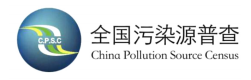 文成县第二次全国污染源普查工作报表制度文成县第二次全国污染源普查领导小组办公室制2018年8月温州典型工业源普查报表填报指引以废气(VOCs)、固废、废水为主的行业报表目录备注：1.报表均为征求意见稿；2.必填或选填情况为原则性建议，各普查对象和普查指导员、普查员可根据实际排污情况调整；3.调查数据为2017年度；4.指标解释附后。工业企业基本信息普查表(必填)工业企业主要产品、原辅料、能源消耗、生产工艺普查表(必填)说明：1.指标间关系：10≥15，10等于G103-1至G103-20相应能源使用量（消耗量）之和；2.如需填报的内容超过以上数量可自行增加表格填写。工业企业溶剂使用信息普查表(选填)说明：1.指标间关系：04=06+08+09。2.如需填报的溶剂类别超过2个可自行增加表格填写。工业企业固体物料堆存（不含固废、危废）信息普查表(选填)说明：1.指标间关系：11≥13，14≥16。2.如需填报的堆场数量超过2个可自行增加表格填写。工业企业废气污染物产排污系数核算信息普查表(选填)工业企业一般工业固体废物产生与处理利用信息普查表(选填)说明：1.指标间关系：03=04-05+06-07=08=09，11≥12；2.如需填报的固体废物种类数量超过2个，一般工业固体废物贮存处置场超过1个，可自行增加表格填写。工业企业危险废物产生与处理利用信息普查表(选填)说明：1.指标间关系：03+04=05-06+10-11+15+17+18；05=07+08,05≥06，05≥09,10=12+13,10≥11，10≥14，15≥16,19≥20，08+13=22+25+28；2.如需填报的危险废物种类数量超过2个可自行增加表格填写。工业企业废水治理与排放情况普查表(选填)说明：1.指标间关系：01=02+03+04，05≥18，41≥43，42≥44，同一污染物产生量大于等于排放量；2.如需填报的治理设施套数、排放口数量超过2个可自行增加表格填写。工业企业废水污染物产排污系数核算信息普查表(选填)说明：填写内容超过预留行数，可自行增加表格填写。工业企业生产工艺废气治理与排放情况普查表(选填)说明：1.指标间关系：同一污染物指标产生量大于等于排放量。2.如需填报的产品/原料数量超过2个可自行增加表格填写。工业企业工业锅炉废气治理与排放情况普查表(选填)说明：1.指标间关系：9=10+11，17=18+19，同一污染物产生量大于等于排放量。2.如需填报的锅炉数量超过2个可自行增加表格填写。工业企业炉窑废气治理与排放情况普查表(选填)说明：1.指标间关系：同一污染物产生量大于等于排放量。2.如需填报的炉窑数量超过2个可自行增加表格工业企业有机液体储罐信息普查表(选填)说明：1.指标间关系：09≥11。2.如需填报的储罐数量超过2个可自行增加表格填写。工业企业有机废水集输储存处理过程普查表(选填)说明：1.指标间关系：06≥07，指标02小于等于G102-1表12中所有治理设施处理水量之和.2.如需填报的装置数量超过2个可自行增加表格填写。工业企业循环冷却水使用情况普查表(选填)说明：指标间关系：09≥10，19≥20。工业企业厂内移动源信息普查表(选填)说明：1.指标间关系：04=07+10，同一污染物产生量大于等于排放量。2.如需填报的机动车、非道路移动机械超过1种类型可自行增加表格填。工业企业环境风险信息普查表(选填)说明：如需填报的风险物质种类数量超过5个可自行增加表格填写。指标解释《工业企业基本信息普查表》（G101-1表）填报单位详细名称按经工商行政管理部门核准，进行法人登记的名称填写，在填写时应使用规范化汉字全称，即与企业（单位）公章所使用的名称一致。二级单位须同时用括号注明二级单位的名称。如企业名称变更（含当年变更），应同时填上变更前的名称（曾用名）。凡经登记主管机关核准或批准具有两个或两个以上名称的单位，要求填写法人名称，同时用括号注明其余的名称。法定代表人  填写法人代表姓名，是根据章程或有关文件代表本单位行使职权的签字人，企业法定代表人按《企业法人营业执照》填写。行政区划代码  行政区划代码由6位数码组成，代表单位所在省（自治区、直辖市）和区县，详见《中华人民共和国行政区划代码》（GB/T 2260）。企业要根据详细地址对照代码表填写在方格内。详细地址  是民政部门认可的单位所在地地址。应包括省（自治区、直辖市）、地区（市、州、盟）、县（市、旗、区）、乡（镇）以及具体街（村）和门牌号码，不能填写通讯号码。大型联合企业所属二级单位，一律按本二级单位所在地址填写。企业地理位置  填写本企业地理位置的经、纬度。以排放口位置为准，如存在多个排放口，可以企业办公地点位置或企业正门位置替代。联系方式  包括联系人姓名及其对外联系的电话号码、传真号码和企业所在地区的邮政编码。登记注册类型  以工商行政管理部门对企业登记注册的类型为依据，将企业登记注册类型分为以下几种，企业根据登记注册的类型将其对应的代码填入方格内。企业登记注册类型及代码企业规模  指按企业从业人员数、营业收入二项指标为划分依据。企业规模代码和名称如下：1.大型         2.中型        3.小型         4.微型在划分规模时，企业应按国家统计局制发的《国家统计局关于印发统计上大中小微型企业划分办法的通知》确定规模并填写代码，划分标准见下表。大、中、小型企业须同时满足所列指标的下限，否则下划一档；微型企业只需满足所列指标中的一项即可。统计上大中小微型企业划分标准行业类别  指根据其从事的社会经济活动性质对各类单位进行分类。一个企业属于哪一个工业行业，是按正常生产情况下生产的主要产品的性质（一般按在工业总产值中占比重较大的产品及重要产品）把整个企业划入某一工业行业小类内。企业应对照《国民经济行业分类》（GB/T 4754-2017）将行业小类代码填写在方格内。开业时间  指企业向工商行政管理部门进行登记、领取法人营业执照的时间。1949年以前成立的企业填写最早开工年月；合并或兼并企业，按合并前主要企业领取营业执照的时间（或最早开业时间）填写；分立企业按分立后各自领取法人营业执照的时间填写。所在的工业园区  指国家级、省级开发区中的工业园区（产业园区），包括经济技术开发区、高新技术产业开发区、保税区、出口加工区等。按照最新版《中国开发区审核公告目录》中的名称和代码填报。新版排污许可证  指符合《控制污染物排放许可制实施方案》（国办发〔2016〕81号）规定的排污许可证，编号为全国排污许可证管理信息平台中生成的许可证编号。工业总产值  指工业企业在调查年度生产的以货币形式表现的工业最终产品和提供工业劳务活动的总价值量。工业总产值包括三部分内容：本期生产成品价值、对外加工费收入、自制半成品在制品期末与期初差额价值。工业总产值按照现行价格（当年价）计算，即按报告期内销售产品的实际出厂价格计算。计量单位为万元，允许保留一位小数。分季度正常生产时间  指调查年度内各季度企业实际正常生产的小时数。生产工艺废气  指生产过程中除炉窑、锅炉、溶剂使用挥发、有机液体储罐、有机液体装载、有机废气泄露等，其他物理或化学反应产生的废气，包含有组织和无组织废气。工业锅炉  指普查对象拥有的所有用于生产、采暖及其他生产或生活活动的锅炉。有机溶剂  指含挥发性有机物（VOCs）的原辅材料。有机液体储罐  指专门用于存储各种油品或挥发性有机液体的固定拱顶罐、浮顶罐等设备。有机废水集输储存处理  指用于集输、储存和处理含挥发性有机物、恶臭物质的废水设施。固体物料堆存  指专门用于堆存固体物料（不含固废和危险废物）的敞开式、密闭式、半敞开式的堆放场所。厂内移动源  指厂内自用，未在交管部门登记的机动车和机械。循环冷却水  指通过换热器交换热量或直接接触换热方式来交换介质热量并经冷却塔凉水后，循环使用。固体废物  指一般工业固体废物，指未被列入《国家危险废物名录》（2016版）或者根据国家规定的危险废物鉴别标准（GB5085）、固体废物浸出毒性浸出方法（GB5086）及固体废物浸出毒性测定方法（GB／T 15555）鉴别方法判定不具有危险特性的工业固体废物。危险废物  指列入国家危险废物名录或者根据国家规定的危险废物鉴别标准和鉴别方法认定的，具有爆炸性、易燃性、易氧化性、毒性、腐蚀性、易传染性疾病等危险特性之一的废物（医疗废物属于危险废物）。按《国家危险废物名录》（2016版）填报。环境风险物质  为《企业突发环境事件风险分级方法》（HJ941-2018）中附录A和《重点环境管理危险化学品目录》（关于发布《重点环境管理危险化学品目录》的通知（环办[2014]33号））中的化学品。普查对象生产原料、产品、中间产品、副产品、催化剂、辅助生产物料、燃料、“三废”污染物等涉及的环境风险物质都应纳入调查。《工业企业主要产品、原辅料、能源消耗、生产工艺普查表》（G101-2表）主要产品名称、代码、计量单位  指调查年度普查对象与污染物产生、排放密切相关的产品，名称、代码、单位清单按照全国第二次污染源普查办公室提供的清单选取填报。无论是产品、中间产品、副产品，凡涉及清单中的产品均须填报。生产能力  指普查对象生产该（种）产品的全部设备(包括主要生产设备、辅助生产设备、起重运输设备、动力设备及有关的厂房和生产用建筑物等)在原材料、燃料动力供应充分，劳动力配备合理，设备正常运转的条件下，可能达到的年生产量。保留整数。实际产量  指普查对象在调查年度全年主要产品的实际生产量。允许保留两位小数。主要原辅材料名称、代码、计量单位  指调查年度普查对象与污染物产生、排放密切相关的原辅材料，名称、代码、单位清单按照全国第二次污染源普查办公室提供的清单选取填报。本厂中间产品作为本厂其他生产环节原辅材料的，不需要填报。实际使用量  指普查对象在调查年度全年主要原辅材料的实际使用量。允许保留两位小数。主要能源名称、代码、计量单位  指调查年度消耗的所有能作为燃料的物质的量，名称、代码和计量单位见下表。普查能源名称、代码和计量单位实际使用量  指普查对象在调查年度全年相应能源的实际使用量。允许保留两位小数。用作原料量  指调查年度全年普查对象将能源产品不作为能源使用(即不作燃料、动力使用)，而作为生产另外一种产品(非能源产品)的原料或作为辅助材料使用的量。如石油化工厂、化工厂、化肥厂生产乙烯、化纤单体、合成氨、合成橡胶等产品所消费的石油、天然气、原煤、焦炭等。这些能源作为原料投入生产过程，通过一系列化学反应，逐步生成新的物质，构成新产品的实体。又如一些能源不构成产品实体，而是作为材料使用，例如洗涤用的汽油、柴油、煤油。生产工艺名称、代码  指普查对象与污染产生排放密切相关的生产工艺，按照全国第二次污染源普查办公室提供的生产工艺名称、代码清单选取填报。生产能力、计量单位  指普查对象该生产工艺的全部设备(包括主要生产设备、辅助生产设备、起重运输设备、动力设备及有关的厂房和生产用建筑物等)在原材料、燃料动力供应充分，劳动力配备合理，设备正常运转的条件下，可能达到的年生产量。同一生产工艺有多种产品的，以与污染产生、排放关系最密切的产品计，产品计量单位按照全国第二次污染源普查办公室提供的清单选取填报。保留整数。《工业企业溶剂使用信息普查表》（G103-12表）含VOCs的原辅材料类别指普查对象2017年度使用的含有VOCs的原辅材料的类别。可以选择：（1）水性油漆/涂料、（2）溶剂型油漆/涂料、（3）粉末油漆/涂料、（4）溶剂油墨、（5）水性油墨、（6）胶黏剂、（7）清洗剂、（8）其它有机溶剂。含VOCs的原辅材料使用量指2017年度相应原辅材料的使用量。挥发性有机物（VOCs）回收方式指相应种类含VOCs原辅材料的挥发性有机物回收方式。VOCs回收方式可选择：（1）吸收法、（2）吸附法、（3）冷凝法、（4）膜分离法、（5）其它(请注明)、（6）无挥发性有机物（VOCs）回收量指相应回收方式所回收的VOCs的量。挥发性有机物（VOCs）销毁方式指相应使用有机溶剂生产线对应的VOCs销毁方式。VOCs销毁方式可选择（1）热力燃烧法、（2）催化燃烧法、（3）生物降解法、（4）光催化法、（5）光解法、（6）等离子体法、（7）其它（包括组合方式，请注明）、（8）无。挥发性有机物（VOCs）销毁量指相应销毁方式所销毁的VOCs的量。《工业企业固体物料堆存（不含固废、危废）信息普查表》（G103-19表）堆场编号  指普查对象至2017年末用于堆存固体物料的物料堆场所对应的编号。堆场类型  指相应堆场堆放料堆的方式。可选择（1）敞开式堆放、2.密闭式堆放、3.半敞开式堆放、4.其他（请注明）堆存物料  指相应堆场堆放的具体固体物料。可以选择（1）球团矿、（2）块矿、（3）煤炭、（4）炉渣、（5）烟道灰、（6）碎焦炭、（7）混合矿石、（8）烧结矿、（9）石灰岩、（10）陈年石灰石、（11）各种石灰石产品、（12）芯球、（13）尾矿、（14）表土、（15）煤粉尘堆、（16）铁矿石、（17）煤矸石、（18）含挥发性有机物物料、（19）其它（请注明）。堆存物料类型  可选择（1）中间产品、（2）原料、（3）产品、（4）其他（请注明）。占地面积、最高高度、日常存储量  指相应堆场的占地面积、料堆的最高高度以及堆场2017年度平均每日堆放量。物料最终去向  可选择（1）成品外送、（2）中间料参与反应、（3）其他（请注明）年物料运载车次、单车运载量  指2017年度相应堆场物料运载的车次数和每一车的物料运载量。粉尘控制措施  指相应堆场采取的粉尘排放控制措施。可选择（1）洒水、（2）围挡、（3）化学剂、（4）编织布覆盖、（5）出入车辆冲洗、（6）其它。挥发性有机物（VOCs）治理设施类型指相应堆场采取的挥发性有机物（VOCs）排放治理措施。可选择（1）活性炭吸附、2. 催化燃烧、3.其他（请注明）。《工业企业一般工业固体废物产生与处理利用信息普查表》（G104-1表）一般工业固体废物名称  指2017年普查对象实际产生的一般工业固体废物的名称。一般工业固体废物系指未被列入《国家危险废物名录》（2016版）或者根据国家规定的危险废物鉴别标准（GB5085）、固体废物浸出毒性浸出方法（GB5086）及固体废物浸出毒性测定方法（GB／T 15555）鉴别方法判定不具有危险特性的工业固体废物。一般工业固体废物根据其性质分为两种：1）第Ⅰ类一般工业固体废物按照GB5086规定方法进行浸出试验而获得的浸出液中，任何一种污染物的浓度均未超过GB8978最高允放排放浓度，且pH值在6-9范围之内的一般工业固体废物；2）第Ⅱ类一般工业固体废物按照GB5086规定方法进行浸出试验而获得的浸出液中，有一种或一种以上的污染物浓度超过GB8978最高允许排放浓度，或者是pH值在6-9范围之外的一般工业固体废物。一般工业固体废物代码  指2017年普查对象实际产生的一般工业固体废物所对应的代码。一般工业固体废物产生量  指2017年普查对象实际产生的一般工业固体废物的量。一般工业固体废物综合利用量  指2017年普查对象通过回收、加工、循环、交换等方式，从固体废物中提取或者使其转化为可以利用的资源、能源和其他原材料的固体废物量（包括当年利用的往年工业固体废物累计贮存量）。如用作农业肥料、生产建筑材料、筑路等。综合利用往年贮存量  指普查对象在2017年度对往年贮存的工业固体废物进行综合利用的量。一般工业固体废物处置量  指2017年度普查对象将工业固体废物焚烧和用其他改变工业固体废物的物理、化学、生物特性的方法，达到减少或者消除其危险成分的活动，或者将工业固体废物最终置于符合环境保护规定要求的填埋场的活动中，所消纳固体废物的量（包括当年处置的往年工业固体废物累计贮存量）。包括本单位处置或委托给外单位处置的量。处置往年贮存量  指普查对象在2017年度对往年贮存的工业固体废物进行处置的量。一般工业固体废物贮存量  指2017年度普查对象以综合利用或处置为目的，将固体废物暂时贮存或堆存在专设的贮存设施或专设的集中堆存场所内的量。（粉煤灰、钢渣、煤矸石、尾矿等的贮存量是指排入灰场、渣场、矸石场、尾矿库等贮存的量）。专设的固体废物贮存场所或贮存设施指符合环保要求的贮存场，即选址、设计、建设符合《一般工业固体废物贮存、处置场污染控制标准》（GB 18599-2001）等相关环保法律法规要求，具有防扩散、防流失、防渗漏、防止污染大气和水体措施的场所和设施。一般工业固体废物倾倒丢弃量  指2017年度普查对象将所产生的固体废物倾倒或者丢弃到固体废物污染防治设施、场所以外的量。一般工业固体废物贮存处置场  指将一般工业固体废物置于符合《一般工业固体废物贮存、处置场污染控制标准》（GB 18599-2001）标准规定的永久性的集中堆放场所。如用于接纳粉煤灰、钢渣、煤矸石、尾矿等固体废物的灰场、渣场、矸石场、尾矿库等。处置场设计容量和处置场设计处置能力  指普查对象根据贮存处置场建设环境影响评价报告中设计容量和年设计处置能力。处置场已填容量指  截至2017年底处置场已填固体废物的量。《工业企业危险废物产生与处理利用信息普查表》（G104-2表）危险废物名称  指2017年度普查对象涉及的列入国家危险废物名录或者根据国家规定的危险废物鉴别标准和鉴别方法认定的，具有爆炸性、易燃性、易氧化性、毒性、腐蚀性、易传染性疾病等危险特性之一的废物（医疗废物属于危险废物）。按《国家危险废物名录》（2016版）填报。危险废物代码  指2017年普查对象实际产生的危险废物所对应的代码。代码按《国家危险废物名录》（2016版）填报。危险废物产生量  指2017年全年普查对象实际产生的危险废物的量。包括利用处置危险废物过程中二次产生的危险废物的量。接收外来危险废物量指普查对象为持有危险废物经营许可证的工业企业（不含危险废物集中式污染治理设施），2017年接收的来自外单位的危险废物的量。危险废物综合利用量  指2017年全年普查对象从危险废物中提取物质作为原材料或者燃料的活动中消纳危险废物的量。包括本单位利用或委托、提供给外单位利用的量。综合利用往年贮存量  指2017年普查对象对往年贮存的危险废物进行综合利用的量。送持证单位综合利用量  指2017年普查对象将所产生的危险废物运往持有危险废物经营许可证的单位综合利用的量。危险废物经营许可证是根据《危险废物经营许可证管理办法》由相应管理部门审批颁发。危险废物内部综合利用量  指2017年普查对象将所产生的危险废物自行综合利用的量。接收外来危险废物的综合利用量  指普查对象为持有危险废物经营许可证的工业企业（不含危险废物集中式污染治理设施），2017年实际综合利用的接收来自外单位的危险废物的量。危险废物经营许可证根据《危险废物经营许可证管理办法》由相应管理部门审批颁发。危险废物处置量  指2017年普查对象将危险废物焚烧和用其他改变工业固体废物的物理、化学、生物特性的方法，达到减少或者消除其危险成分的活动，或者将危险废物最终置于符合环境保护规定要求的填埋场的活动中，所消纳危险废物的量。处置量包括自行处置或委托给外单位处置的量。处置往年贮存量  指2017年普查对象对往年贮存的危险废物进行处置的量。送持证单位处置量  指普查对象2017年将所产生的危险废物运往持有危险废物经营许可证的单位进行处置的量。危险废物经营许可证是根据《危险废物经营许可证管理办法》由相应管理部门审批颁发。危险废物内部处置量  指2017年普查对象将所产生的危险废物自行处置的量。接收外来危险废物的处置量  指普查对象为持有危险废物经营许可证的工业企业（不含危险废物集中式污染治理设施），2017年实际处置的接收来自外单位的危险废物的量。危险废物经营许可证根据《危险废物经营许可证管理办法》由相应管理部门审批颁发。危险废物贮存量  指2017年普查对象将危险废物以一定包装方式暂时存放在专设的贮存设施内的量。专设的贮存设施应符合《危险废物贮存污染控制标准》（GB 18597-2001）等相关环保法律法规要求，具有防扩散、防流失、防渗漏、防止污染大气和水体措施的设施。接收外来危险废物的贮存量  指普查对象为持有危险废物经营许可证的工业企业（不含危险废物集中式污染治理设施），2017年普查对象实际贮存的接收自外单位的危险废物的量。危险废物经营许可证根据《危险废物经营许可证管理办法》由相应管理部门审批颁发。危险废物累计贮存量  指截至2017年度末普查对象累计贮存的危险废物量。危险废物倾倒丢弃量  指2017年普查对象将所产生的危险废物未按规定要求综合利用/处置的量。危险废物内部综合利用/处置方式指2017年全年普查对象本单位综合利用或处置危险废物的方式。危险废物内部年综合利用/处置能力指2017年普查对象本单位能够综合利用/处置危险废物最大量。《工业企业废水治理与排放情况普查表》（G102-1表）取水量指调查年度从各种水源提取的并用于工业生产活动的水量总和，包括城市自来水用量、自备水（地表水、地下水和其他水）用量，以及企业从市场购得的其他水（如其他企业回用水量）。计量单位为吨，保留整数。工业生产活动用水包括主要工业生产用水、辅助生产（包括机修、运输、空压站等）用水和附属生产（包括厂内绿化、职工食堂、非营业的浴室及保健站、厕所等）用水；不包括①非工业生产单位的用水，如厂内居民家庭用水和企业附属幼儿园、学校、对外营业的浴室、游泳池等的用水量；②生活用水单独计量且生活污水不与工业废水混排的水量。城市自来水用量指调查年度通过城镇自来水管道购自公共供水企业的自来水水量。计量单位为吨，保留整数。自备水用量  指调查年度所消耗的自备水水量，包括地表水、地下水、海水及外来中水等。计量单位为吨，保留整数。其他工业企业水量  指调查年度从其他工业获取的不包括自来水的水及水的产品，包括企业回用水量、蒸气、热水、地热水等。废水产生量  指全年普查对象厂区内工业生产活动产生的废水量。如果普查对象内部有治理设施的，进入治理设施的记为废水产生量；如果普查对象内部没有治理设施，无回用的，废水产生量与废水排放量相同，有回用的，回用前的记为废水产生量。废水治理设施数  指用于防治水污染和经处理后综合利用水资源的实有设施（包括构筑物）数，以一个废水治理系统为单位统计。附属于设施内的水治理设备和配套设备不单独计算。备用的、调查年度未运行的、已经报废的设施不统计在内。只填报企业内部的废水治理设施，工业废水排入的城镇污水处理厂、集中工业废水处理厂不能算作企业的废水治理设施。企业内的废水治理设施包括一、二和三级处理的设施，如企业有2个排污口，1个排污口为一级处理（隔油池、化粪池、沉淀池等），另1个排污口为二级处理（如生化处理），则该企业有2套废水治理设施；若该企业只有1个排污口，经由该排污口的废水先经过一级处理，再经二级（甚至三级）处理后外排，则该企业视为1套废水治理设施。即针对同一股废水的所有水治理设备均视为1套治理设施，针对不同废水的水治理设备可视为多套治理设施。废水治理设施编号发放了排污许可证的企业，按照排污许可证载明的废水治理设施编号填报，没有发放排污许可证的企业按照《排污单位编码规则》（HJ 608-2017），对废水处理设施进行编号，不同设施编号不得重复。注意：在用和闲置的设施一并编号。治理废水类型  指每套废水治理设施处理的废水种类，即不同的生产工序排放的不同类型的工业废水，如酸碱废水、含重金属的废水等生产工艺废水，以及不同类型的废水经处理后混排（包括与工业废水混排的厂区生活污水）的综合污水，具体按下表填写。废水类型及代号设计处理能力指废水处理设施设计建设的、在设施正常运行时，单位时间内能处理的最大废水量。计量单位为吨/日，保留整数。处理方法名称/代码根据废水处理的工艺方法，按下表填写。废水处理方法名称及代码表年运行小时指全年废水处理设施实际运行的小时数。保留整数。年实际处理水量指废水处理设施在调查年度实际处理的生产废水和厂区生活污水量，包括处理后外排的和处理后回用的废水量。虽经处理但未达到国家或地方排放标准的废水量也应计算在内。按处理本单位量和处理外单位量分别填报。计量单位为吨，保留整数。废水去向  指废水经处理设施处理后的去向，包括排入厂内其他废水处理设施、经排放口排出厂区、本厂回用。废水总排放口  指废水经本厂污染治理设施处理或未经处理后，从厂区排出的排放口。废水总排放口编号发放了排污许可证的企业，按照排污许可证载明的废水排放口编号填报，没有发放排污许可证的企业按照《排污单位编码规则》（HJ 608-2017），对废水排放口进行编号，不同排放口编号不得重复。废水排放去向  指普查对象产生的废水直接排向江、河、湖、海等环境水体，还是排入市政管网、污水处理厂等，按下表填报。废水排放去向类型代码表排放口经纬度  指普查单位废水排放口地理位置的经、纬度。废水排放量指调查年度所有排放口排到企业外部的工业废水量。包括生产废水、外排的直接冷却水、废气治理设施废水、超标排放的矿井地下水和与工业废水混排的厂区生活污水，不包括独立外排的间接冷却水（清浊不分流的间接冷却水应计算在内）。计量单位为吨，保留整数。直接冷却水：在生产过程中，为满足工艺过程需要，使产品或半成品冷却所用与之直接接触的冷却水（包括调温、调湿使用的直流喷雾水）。间接冷却水：在工业生产过程中，为保证生产设备能在正常温度下工作，用来吸收或转移生产设备的多余热量，所使用的冷却水（此冷却用水与被冷却介质之间由热交换器壁或设备隔开）。工业废水中污染物产生量指生产过程中产生的未经过处理的废水中所含的化学需氧量、氨氮、总氮、总磷、石油类、挥发酚、氰化物等污染物和砷、铅、镉、汞、总铬、六价铬等重金属本身的纯质量。它可采用产排污系数根据生产的产品产量或原辅料用量计算求得，也可以通过工业废水产生量和其中污染物的浓度相乘求得，计算公式是：污染物产生量(纯质量)=工业废水产生量×废水处理设施入口污染物的平均浓度（无处理设施可使用排口浓度）计算砷、铅、汞、镉、六价铬、总铬等重金属污染物时，上述计算公式中“工业废水产生量”为产生重金属废水的车间年实际产生的废水量，“废水处理设施入口污染物的平均浓度”为该车间废水处理设施入口的年实际加权平均浓度，如没有设施则为车间排口的年实际加权平均浓度。工业废水中污染物排放量  指调查年度企业排放的工业废水中所含化学需氧量、氨氮、总氮、总磷、石油类、挥发酚、氰化物等污染物和砷、铅、镉、汞、总铬、六价铬等重金属本身的纯质量。它可采用产排污系数根据生产的产品产量或原辅料用量计算求得，也可以通过工业废水排放量和其中污染物的浓度相乘求得，计算公式是：污染物排放量(纯质量)=工业废水排放量×排放口污染物的平均浓度1：如企业排出的工业废水经城镇污水处理厂或工业废水处理厂集中处理的，计算化学需氧量、氨氮、总氮、总磷、石油类、挥发酚、氰化物等污染物时，上述计算公式中“排放口污染物的平均浓度”即为该企业排放期间污水处理厂排放口的污染物加权平均浓度。如果厂界排放浓度低于污水处理厂的排放浓度，以污水处理厂的排放浓度为准。2：计算砷、铅、汞、镉、六价铬等重金属污染物时，上述计算公式中“工业废水排放量”为车间排放口的年实际废水量，“排放口污染物的平均浓度”为车间排放口的年实际加权平均浓度。注意：表中各种污染物的产生、排放量按废水实际含有的污染物种类填报，确定不存在的可不填报。注意！化学需氧量、氨氮、总氮、总磷、石油类等污染物的排放量计量单位为吨，保留两位小数；挥发酚、氰化物、砷、铅、镉、汞、总铬、六价铬等污染物的排放量计量单位为千克，保留两位小数。《工业企业废水污染物产排污系数核算信息普查表》（G102-3表）污染物名称  指采用产污系数核算产生量或者排放量的污染物名称。废水总排放口名称及编号  指采用产排污系数核算的污染物产生或排放量所对应的废水总排放口名称及编号，名称和编号与《工业企业废水治理与排放情况普查表》（G102-1表）中的名称和编号要对应。核算环节  指核算经由相应排放口排放，但需要独立核算的污染物产生或排放的生产工艺环节。生产工艺名称  指核算环节对应的生产工艺名称，按《第二次全国污染源普查产排污系数手册》中所列的生产工艺填报。生产规模  指核算环节的生产规模，按照《第二次全国污染源普查产排污系数手册》中的规模划分选取。生产规模计量单位  须与《第二次全国污染源普查产排污系数手册》中对应生产规模的计量单位一致。产品产量/原料用量指核算环节对应产品的年生产量或对应原料的年使用量。如果使用产、排污系数核算污染物产生、排放量所需参数为产品，则填报产品年生产量；如果使用产、排污系数核算污染物产生、排放量所需参数为原料，则填报原料使用量。产品产量/原料用量计量单位  指与《第二次全国污染源普查产排污系数手册》中对应产品产量/原料用量的计量单位。产污系数  指核算环节该污染物产生量核算所对应的《第二次全国污染源普查产排污系数手册》中的产污系数。污染物产生量  指核算环节采用《第二次全国污染源普查产排污系数手册》中产污系数核算所得的污染物产生量。处理工艺名称  核算环节对应的相应污染物的污染处理工艺名称，按《第二次全国污染源普查产排污系数手册》中的处理工艺名称选取。排污系数  指核算环节该污染物排放量核算所对应的《第二次全国污染源普查产排污系数手册》中的排污系数。去除效率  指核算环节该污染物排放量核算所应对应的《第二次全国污染源普查产排污系数手册》中的去除效率。污染物排放量  指核算环节采用《第二次全国污染源普查产排污系数手册》中系数核算所得的污染物排放量。《工业企业生产工艺废气治理与排放情况普查表》（G103-1表）生产工艺废气  指生产过程中除炉窑、锅炉、溶剂使用挥发、有机液体储罐、有机液体装载、有机废气泄露等，其他物理或化学反应产生的的废气，包含有组织和无组织废气。用于核算污染物产排量的产品/原料名称  指根据第二次全国污染源普查确定的污染物产排量核算方法和《第二次全国污染源普查产排污系数手册》，与核算方法或系数相匹配的用于核算污染物产排量的产品或原料名称。设计规模  指普查对象2017年度相应产品的生产能力或在原材料、燃料动力供应充分，劳动力配备合理，设备正常运转的条件下，可能达到的某种产品年产量或原料的年消耗量。年生产时间  指普查对象2017年度相应产品的实际正常生产小时数。产品名称、单位、产量  指普查对象在本表指标1中已填报过的产品的名称、计量单位、2017年实际产量，或对应本表指标1中所填原料的产品名称，有多种产品的，选择最具代表性的产品填报，优先选取全国第二次污染源普查办公室提供的产品名称清单中有的产品。产品名称、单位按照全国第二次污染源普查办公室提供的清单选取填报。原料名称、单位、用量  指普查对象在本表指标1中已填报过的原料的名称、计量单位、2017年实际用量，或对应本表指标1中所填产品的原料名称，有多种原料的，选择最具代表性的原料填报，优先选取全国第二次污染源普查办公室提供的产品名称清单中有的原料。原料名称、单位按照全国第二次污染源普查办公室提供的清单选取填报。脱硫、脱硝、除尘、挥发性有机物（VOCs）处理设施编号  发放了排污许可证的企业，按照排污许可证载明的脱硫、脱硝、除尘、挥发性有机物（VOCs）处理设施编号填报，没有发放排污许可证的企业按照《排污单位编码规则》（HJ 608-2017），对脱硫、脱硝、除尘、挥发性有机物（VOCs）处理设施进行编号，不同设施编号不得重复。在用和闲置的设施一并编号。脱硫、脱硝、除尘、挥发性有机物（VOCs）处理工艺名称  指相应的脱硫、脱硝、除尘、挥发性有机物（VOCs）处理设施所采用的工艺名称。两种及以上处理工艺组合使用的，每种工艺均需填报，按照处理设施的先后次序填报。工艺名称和代码按下表填写。脱硫、脱硝、除尘、挥发性有机物（VOCs）处理工艺代码、名称脱硫、脱硝、除尘、脱VOCs效率  指2017年度相应的脱硫、脱硝、除尘、脱VOCs设施实际的污染物去除效率。根据相应设施的进口和出口污染物排放量或平均浓度计算去除效率。脱硫、脱硝、除尘、挥发性有机物（VOCs）处理设施年运行时间  指2017年度相应的脱硫、脱硝、除尘、挥发性有机物（VOCs）处理设施实际运行小时数。脱硫剂、脱硝剂名称、使用量  指2017年度相应的脱硫、脱硝设施运行时使用的药剂名称及其使用量。氨回收工艺名称  指2017年度普查对象回收废气中的氨所采用的工艺方法名称。氨回收工艺请选择（1）软水吸氨、（2）其他。工业废气排放量  指2017年度普查对象排入空气中含有污染物的气体总量，以标准状态（273K，101325Pa）计。废气污染物产生量  指2017年度普查对象相应生产线生产过程中产生的未经过处理的废气中所含的污染物的质量。废气污染物种类包括二氧化硫、氮氧化物、烟（粉）尘、挥发性有机物（VOCs）、氨、废气砷、废气铅、废气镉、废气汞、废气铬。烟（粉）尘产生量指生产过程中产生的未经过处理的废气中所含的烟尘及工业粉尘的总质量之和。烟尘是指通过燃烧煤、石煤、柴油、木柴、天然气等产生的烟气中的尘粒。通过有组织排放的，俗称烟道尘。工业粉尘指在生产工艺过程中排放的能在空气中悬浮一定时间的固体颗粒。如钢铁企业耐火材料粉尘、焦化企业的筛焦系统粉尘、烧结机的粉尘、石灰窑的粉尘、建材企业的水泥粉尘等。废气重金属产生量指普查对象生产过程中产生的未经过处理的废气中分别所含的砷、铅、汞、镉、铬及其化合物的总质量（以元素计）。废气污染物排放量  指2017年度普查对象在生产过程中排入大气的废气污染物的质量，包括有组织和无组织排放量之和。废气重金属排放量指排入大气的砷、铅、汞、镉、铬及其化合物的总质量（以元素计）。《工业企业工业锅炉废气治理与排放情况普查表》（G103-3表）工业锅炉编号  指普查对象2017年除电站锅炉外其他所有锅炉的编号。发放了排污许可证的企业，按照排污许可证载明的编号填报，没有发放排污许可证的企业按照《排污单位编码规则》（HJ 608-2017），对锅炉进行编号，不同锅炉编号不得重复。工业锅炉类型  指相应工业锅炉的类型，按下表选取填报。锅炉类型代码表工业锅炉用途  指相应工业锅炉的用途，多种用途的可多选。可选择（1）生产、（2）采暖、（3）其他。工业锅炉额定出力  指相应工业锅炉每小时的额定出力，统一按蒸吨单位（t/h）填报。换算关系：60万大卡/小时≈1蒸吨/小时（t/h）≈0.7兆瓦（MW）。燃烧方式名称及代码  指相应工业锅炉的燃烧方式，按下表中名称和代码填报。锅炉燃烧方式及代码表燃料类型  指相应工业锅炉2017年度用作燃料的能源类型。主要燃料类型、代码和计量单位见下表。燃料类型及代码表燃料消耗量  指相应工业锅炉2017年度消耗的燃料量。燃料低位发热量  指相应燃料2017年多次检测的单位低位发热量加权平均值。燃料平均含硫量  指相应燃料2017年多次检测的收到基含硫量加权平均值。燃料平均灰分  指相应燃料2017年多次检测的收到基灰分加权平均值。燃料平均干燥无灰基挥发分  指相应燃料2017年多次检测的干燥无灰基挥发分加权平均值。其他燃料消耗总量指相应机组除本表中填报的三种燃料外的其他燃料总的消耗量，每类燃料均需折为标准煤。各类能源的折标系数可参考下表选取。各类能源的参考折标系数表低氮燃烧技术  选择截止2017年末相应的工业锅炉是否采用了低氮燃烧技术。低氮燃烧器编号  指与相工业锅炉对应的低氮燃烧器编号，编号方式为01~99。低氮燃烧器年运行时间  指2017年度相应的低氮燃烧器的运行小时数。低氮燃烧器出口氮氧化物浓度  指相应低氮燃烧器出口氮氧化物的浓度值。废气排放口编号  指与相应设备所对应的排放口的编号。发放了排污许可证的企业，按照排污许可证载明的废气排放口编号填报，没有发放排污许可证的企业按照《排污单位编码规则》（HJ 608-2017），对废气排放口进行编号，不同排放口编号不得重复。废气排放口高度、直径、排放流速  指相应排放口的离地高度、直径（对于不规则形状的排放口填写等效内径）、废气排放速率。烟气平均含氧量、平均温度  指相应排放口废气平均氧气含量以及平均烟气温度。脱硫、脱硝、除尘、挥发性有机物（VOCs）处理设施编号  发放了排污许可证的企业，按照排污许可证载明的脱硫、脱硝、除尘、挥发性有机物（VOCs）处理设施编号填报，没有发放排污许可证的企业按照《排污单位编码规则》（HJ 608-2017），对脱硫、脱硝、除尘、挥发性有机物（VOCs）处理设施进行编号，不同设施编号不得重复。在用和闲置的设施一并编号。脱硫、脱硝、除尘、挥发性有机物（VOCs）处理工艺名称  指相应的脱硫、脱硝、除尘、挥发性有机物（VOCs）处理设施所采用的工艺名称。两种及以上处理工艺组合使用的，每种工艺均需填报，按照处理设施的先后次序填报。工艺名称和代码按下表填写。脱硫、脱硝、除尘、挥发性有机物（VOCs）处理工艺代码、名称脱硫、脱硝、除尘、脱VOCs效率  指2017年度相应的脱硫、脱硝、除尘、脱VOCs设施实际的污染物去除效率。根据相应设施的进口和出口污染物排放量或平均浓度计算去除效率。脱硫、脱硝、除尘、挥发性有机物（VOCs）处理设施年运行时间  指2017年度相应的脱硫、脱硝、除尘、挥发性有机物（VOCs）处理设施实际运行小时数。脱硫剂、脱硝剂名称、使用量  指2017年度相应的脱硫、脱硝设施运行时使用的药剂名称及其使用量。工业废气排放量  指2017年度普查对象排入空气中含有污染物的气体总量，以标准状态（273K，101325Pa）计。废气污染物产生量  指2017年度普查对象相应生产线生产过程中产生的未经过处理的废气中所含的污染物的质量。废气污染物种类包括二氧化硫、氮氧化物、烟（粉）尘、挥发性有机物（VOCs）、氨、废气砷、废气铅、废气镉、废气汞、废气铬。烟（粉）尘产生量指生产过程中产生的未经过处理的废气中所含的烟尘及工业粉尘的总质量之和。烟尘是指通过燃烧煤、石煤、柴油、木柴、天然气等产生的烟气中的尘粒。通过有组织排放的，俗称烟道尘。工业粉尘指在生产工艺过程中排放的能在空气中悬浮一定时间的固体颗粒。如钢铁企业耐火材料粉尘、焦化企业的筛焦系统粉尘、烧结机的粉尘、石灰窑的粉尘、建材企业的水泥粉尘等。废气重金属产生量指普查对象生产过程中产生的未经过处理的废气中分别所含的砷、铅、汞、镉、铬及其化合物的总质量（以元素计）。废气污染物排放量  指2017年度普查对象在生产过程中排入大气的废气污染物的质量，包括有组织和无组织排放量之和。废气重金属排放量指排入大气的砷、铅、汞、镉、铬及其化合物的总质量（以元素计）。《工业企业炉窑废气治理与排放情况普查表》（G103-4表）工业企业炉窑  指在工业生产中用燃料燃烧或电能转换产生的热量，将物料或工件进行冶炼、焙烧、熔化、加热等工序的热工设备。水泥熟料、炼焦、烧结/球团、炼钢、炼铁、轧钢、平板玻璃等生产线涉及的炉窑填报G105-5表、G105-6表、G105-7表、G105-8表、G105-9表、G105-10表、G105-11表外，除此之外，其他炉窑填报本表。炉窑类型  指相应炉窑的类型，按下表填报。工业炉窑类别代码表炉窑编号  指普查对象2017年度对相应炉窑的编号。发放了排污许可证的企业，按照排污许可证载明的编号填报，没有发放排污许可证的企业按照《排污单位编码规则》（HJ 608-2017），对炉窑进行编号，不同炉窑编号不得重复。炉窑规模  指普查对象2017年度相应炉窑用于生产某种产品的年生产能力或或在原材料、燃料动力供应充分，劳动力配备合理，设备正常运转的条件下，可能达到的某种产品年产量或原料的年消耗量。年生产时间  指普查对象2017年度相应炉窑的实际正常生产小时数。燃料类型  指普查对象2017年度相应炉窑生产时用作燃料的能源类型。主要燃料类型、代码和计量单位见下表。燃料类型及代码表燃料消耗量  指普查对象2017年度用作相应炉窑生产所消耗的燃料量。燃料低位发热量  指相应燃料2017年多次检测的单位低位发热量加权平均值。燃料平均含硫量  指相应燃料2017年多次检测的收到基含硫量加权平均值。燃料平均灰分  指相应燃料2017年多次检测的收到基灰分加权平均值。燃料平均干燥无灰基挥发分  指相应燃料2017年多次检测的干燥无灰基挥发分加权平均值。其他燃料消耗总量指相应机组除本表中填报的三种燃料外的其他燃料总的消耗量，每类燃料均需折为标准煤。各类能源的折标系数可参考下表选取。各类能源的参考折标系数表产品名称、单位、产量  指普查对象2017年度使用相应炉窑进行生产的产品名称、计量单位、年实际产量。有多种产品的，选择最具代表性的产品填报，优先选取全国第二次污染源普查办公室提供的产品名称清单中有的产品。产品名称、单位按照全国第二次污染源普查办公室提供的清单选取填报。。原料名称、单位、用量  指普查对象2017年度使用相应炉窑消耗的原料的名称、计量单位、年实际用量，有多种原料的，选择最具代表性的原料填报，优先选取全国第二次污染源普查办公室提供的产品名称清单中有的原料。原料名称、单位按照全国第二次污染源普查办公室提供的清单选取填报。治理设施及污染物产生排放情况有多个排放口，且治理设施有多套的，填写排放量占比最大的排放口的污染治理设施情况，但排放量要填写相应炉窑所有排放口和无组织排放的排放量。脱硫、脱硝、除尘、挥发性有机物（VOCs）处理设施编号  发放了排污许可证的企业，按照排污许可证载明的脱硫、脱硝、除尘、挥发性有机物（VOCs）处理设施编号填报，没有发放排污许可证的企业按照《排污单位编码规则》（HJ 608-2017），对脱硫、脱硝、除尘、挥发性有机物（VOCs）处理设施进行编号，不同设施编号不得重复。在用和闲置的设施一并编号。脱硫、脱硝、除尘、挥发性有机物（VOCs）处理工艺名称  指相应的脱硫、脱硝、除尘、挥发性有机物（VOCs）处理设施所采用的工艺名称。两种及以上处理工艺组合使用的，每种工艺均需填报，按照处理设施的先后次序填报。工艺名称和代码按下表填写。脱硫、脱硝、除尘、挥发性有机物（VOCs）处理工艺代码、名称脱硫、脱硝、除尘、脱VOCs效率  指2017年度相应的脱硫、脱硝、除尘、脱VOCs设施实际的污染物去除效率。根据相应设施的进口和出口污染物排放量或平均浓度计算去除效率。脱硫、脱硝、除尘、挥发性有机物（VOCs）处理设施年运行时间  指2017年度相应的脱硫、脱硝、除尘、挥发性有机物（VOCs）处理设施实际运行小时数。脱硫剂、脱硝剂名称、使用量  指2017年度相应的脱硫、脱硝设施运行时使用的药剂名称及其使用量。工业废气排放量  指2017年度普查对象排入空气中含有污染物的气体总量，以标准状态（273K，101325Pa）计。废气污染物产生量  指2017年度普查对象相应生产线生产过程中产生的未经过处理的废气中所含的污染物的质量。废气污染物种类包括二氧化硫、氮氧化物、烟（粉）尘、挥发性有机物（VOCs）、氨、废气砷、废气铅、废气镉、废气汞、废气铬。烟（粉）尘产生量指生产过程中产生的未经过处理的废气中所含的烟尘及工业粉尘的总质量之和。烟尘是指通过燃烧煤、石煤、柴油、木柴、天然气等产生的烟气中的尘粒。通过有组织排放的，俗称烟道尘。工业粉尘指在生产工艺过程中排放的能在空气中悬浮一定时间的固体颗粒。如钢铁企业耐火材料粉尘、焦化企业的筛焦系统粉尘、烧结机的粉尘、石灰窑的粉尘、建材企业的水泥粉尘等。废气重金属产生量指普查对象生产过程中产生的未经过处理的废气中分别所含的砷、铅、汞、镉、铬及其化合物的总质量（以元素计）。废气污染物排放量  指2017年度普查对象在生产过程中排入大气的废气污染物的质量，包括有组织和无组织排放量之和。废气重金属排放量指排入大气的砷、铅、汞、镉、铬及其化合物的总质量（以元素计）。《工业企业有机液体储罐信息普查表》（G103-13表）固定顶罐只填“一、基本信息”和“二、固定顶罐”部分内容；浮顶罐包括内浮顶罐和外浮顶罐，只填“一、基本信息”和“三、浮顶罐”部分内容。储罐编号  指普查对象至2017年末拥有的有机液体储罐所对应的编号。储罐类型  指相应储罐根据结构的不同所属的具体类型。可以选择（1）固定拱顶罐、（2）浮顶罐、（3）其它。储罐容积  指所能容纳有机液体的体积，可根据储罐设计文件填报。储罐高度  指从地面到储罐顶部的几何高度，可根据储罐设计文件填报。储罐直径  指储罐的内径，可根据储罐设计文件填报。内部物料名称  相应储罐储存的具体有机液体的名称，如原油、润滑油、食用油、醇、醛、酮、醚、酯、烃及石油产品（甲醇、乙醇、正丙醇、异丙醇、稀丙醇、丁醇、仲丁醇、叔丁醇、正乙醇、叔乙醇、甲醛、乙醛、丁醛、沥青等等）。如储罐内物料为混合物，应提供各单组分的名称及其对应质量百分比。内部物料年周转量  指相应储罐储存的具体有机液体在2017年度的周转量。内部物料实际储存温度  指相应储罐储存的具体有机液体在储罐内的实际温度。有机液体储罐VOCs治理设施类型指减少VOCs排放量的设施的所属类型。可选择（1）活性炭吸附、（2）催化燃烧、（3）冷凝回收、（4）其他（请注明）、（5）无。固定顶罐呼吸阀—压力设定  指相应固定顶储罐呼吸阀设定的呼气压力。固定顶罐呼吸阀—真空设定  相应固定顶储罐呼吸阀设定的吸气真空度。固定顶罐罐壁/顶颜色指相应固定顶储罐罐壁和罐顶的具体颜色。颜色可以选择（1）银白色（高光）、（2）银白色（散射）、（3）铝罐、（4）米黄/乳色、（5）黑色、（6）棕色、（7）淡灰色、（8）中灰色、（9）绿色、（10）红色、（11）锈色、（12）茶色、（13）白色。浮顶罐边缘密封类型  指相应浮顶罐边缘密封的具体类型。可以选择（1）机械密封、（2）机械密封+边缘靴型、（3）机械密封+边缘刮板、（4）液态镶嵌式密封、（5）液态镶嵌式密封+挡雨板、（6）液态镶嵌式密封+边缘刮板、（7）气态镶嵌式密封、（8）气态镶嵌式密封+挡雨板、（9）气态镶嵌式密封+边缘刮板。浮顶罐浮盘类型  指相应浮顶罐浮盘的具体类型。可选择（1）焊接盘、（2）螺栓固定盘。浮顶罐浮盘构造  指相应浮顶罐浮盘的具体构造。可选择（1）浮筒式、（2）双层板式、（3）单层板式。《工业企业有机废水集输储存处理过程普查表》（G103-17表）废水来源  指普查对象产生有机（含挥发性有机物的）废水的生产装置名称。调查对象含一套或多套产生有机废水的生产装置，逐套填报。年处理水量  指普查对象相应装置2017年度产生的有机废水的处理量。废水处理工艺  指普查对象对相应装置产生的有机废水进行处理时所采用预处理的工艺。可选择（1）隔油、（2）气浮、（3）混凝、（4）调节、（5）无。是否加盖密闭  指普查用于集输、储存、处理含挥发性有机物的废水设施是否加盖密闭。挥发性有机物（VOCs）治理设施类型  指减少VOCs排放量的设施的所属类型。可选择（1）生物滴滤、（2）其他（请注明）、（3）无。《工业企业循环冷却水使用情况普查表》（G103-18表）循环冷却水名称指根据循环水服务对象而命名或普查对象自行命名。循环冷却水类型包括开式循环水和闭式循环冷却水，开式循环冷却水类型可选择（1）直接接触物料、（2）间接接触物料；闭式循环冷却水类型可选择（1）软水、（2）除盐水、（3）新鲜水、（4）其他（请注明）。冷却塔类型可选择（1）直流式、（2）逆流式、（3）混流式。循环冷却水服务对象  指使用循环冷却水换热的装置。循环冷却水年循环量  指该循环冷却水场的年循环冷却水使用量。循环冷却水补水量  指该循环冷却水场的水源补给量（折合成m3/h算）。循环冷却水补水来源  可选择（1）软水、（2）除盐水、（3）新鲜水、（4）污水回用水、（5）其他（请注明）。《工业企业厂内移动源信息普查表》（G103-20表）厂内移动源  指厂内自用，未在交管部门登记的机动车和机械。厂内机动车只需填入“一、基本情况”和“二、机动车情况”；厂内非道路机械只需填入“一、基本情况”和“三、非道路移动机械情况”。燃料类型  指普查对象至2017年厂内移动源的燃料类型，可选择（1）汽油、（2）柴油、（3）天然气、（4）混合动力、（5）电（选择合适项填入）。排放阶段  指厂内移动源使用汽油、柴油为燃料所处的排放阶段。可选择（1）国Ⅰ前、（2）国Ⅰ、（3）国Ⅱ、（4）国Ⅲ、（5）国Ⅳ、（6）国Ⅴ。购买/生产年份  指厂内移动车辆的购买/生产年份。保有量  指相同类型的厂内移动车辆的保有数量。燃料总消耗量  指2017年度某类型厂内移动车辆的燃料总消耗量。机动车类型  包括（1）微型客车、（2）小型客车、（3）中型客车、（4）大型客车、（5）微型货车、（6）小型货车、（7）中型货车、（8）大型货车。单位车辆年平均行驶距离  指2017年度某类型厂内移动车辆的年平均行驶距离。非道路移动机械类型  指某类型厂内非道路移动机械的类别。可选择（1）装载机、（2）叉车、（3）其他（请注明）。发动机功率  指非道路移动机械上每台发动机的功率（根据机械铭牌填报）。年运行时间  指该类型机械单位年运行时间。《工业企业废气污染物产排污系数核算信息普查表》（G103-22表）污染物名称指采用产污系数核算产生量或者排放量的污染物名称。排放口名称及编号指采用产排污系数核算的污染物产生或排放量所对应的废气排放口名称及编号，名称和编号与相应排放源普查表中的名称和编号要对应。一般排放口及无组织可进行整体核算，排放口名称描述为一般排放口、无组织、一般排放口及无组织等，不需要填报编号。核算环节指核算经由相应排放口排放，但需要独立核算的污染物产生或排放的生产工艺环节。生产工艺名称指核算环节对应的生产工艺名称，按《产排污系数手册》中所列的生产工艺填报。生产规模指核算环节的生产规模，按照《产排污系数手册》中的规模划分选取。生产规模计量单位须与《产排污系数手册》中对应生产规模的计量单位一致。产品产量/原料用量指核算环节对应产品的年生产量或对应原料的年使用量。如果使用产、排污系数核算污染物产生、排放量所需参数为产品，则填报产品年生产量；如果使用产、排污系数核算污染物产生、排放量所需参数为原料，则填报原料使用量。产品产量/原料用量计量单位须与《产排污系数手册》中对应产品产量/原料用量的计量单位一致。产污系数指核算环节该污染物产生量核算所应对应的《产排污系数手册》中的产污系数。污染物产生量指核算环节采用产污系数核算所得的污染物产生量。处理工艺名称核算环节对应的相应污染物的污染处理工艺名称，按《产排污系数手册》中的处理工艺名称选取。排污系数指核算环节该污染物排放量核算所应对应的《产排污系数手册》中的排污系数。去除效率指核算环节该污染物排放量核算所应对应的《产排污系数手册》中的去除效率。污染物排放量指核算环节采用《产排污系数手册》中系数核算所得的污染物排放量。《工业企业环境风险信息普查表》（G105表）有无开展突发环境事件风险评估分级  指普查对象2013年以来是否有按照《突发事件应急预案管理办法》（国办发〔2013〕101号）等相关要求开展突发环境事件风险评估分级。突发环境事件风险评估类型及等级  指普查对象2013年以来最近一次突发环境事件风险评估类型及等级，包括涉突发大气环境事件风险、涉突发水环境事件风险、同时涉大气和水环境事件风险等三个类型。等级包括一般环境风险、较大环境风险、重大环境风险三个等级。是否编制突发环境事件应急预案  指普查对象是否按照环境保护行政管理部门要求编制突发环境事件应急预案。是否进行突发环境事件应急预案备案及备案编号  指普查对象最新的突发环境事件应急预案是否到环境保护行政管理部门进行应急预案备案及备案编号。风险物质名称和CAS号为《企业突发环境事件风险分级方法》（HJ941-2018）中附录A和《重点环境管理危险化学品目录》（关于发布《重点环境管理危险化学品目录》的通知（环办[2014]33号））中相应的化学品名称和CAS号。普查对象生产原料、产品、中间产品、副产品、催化剂、辅助生产物料、燃料、“三废”污染物等涉及的环境风险物质都应纳入调查。存在量  指某风险物质在厂界内的存在量，混合或稀释的风险物质按其组分比例折算成纯物质，如存在量呈动态变化，则按年度内最大存在量计算。活动类型  指涉及风险物质的活动方式，包括生产、使用两类。风险单元类型及数量  指普查对象是否涉及《企业突发环境事件风险分级方法》（HJ941-2018）中表1中的生产工艺，及涉及数量。当年停产但尚有复产能力的，也应计数。毒性气体泄漏监控预警措施  指是否存在《企业突发环境事件风险分级方法》（HJ941-2018）中附录A中有毒有害气体，涉及的是否具备厂界有毒有害气体泄漏监控预警系统。是否符合环评及批复文件防护距离要求  指普查对象是否按照环境影响评价报告书（表）及批复文件中载明的防护距离设计要求，设定厂界与居住区的防护距离。近3年内突发环境事件发生情况及等级  指近3年企业发生的突发大气、水环境事件，事件等级按照《国务院办公厅关于印发国家突发环境事件应急预案的通知》（国办函〔2014〕119号）附件1中的突发环境事件分级标准确定。企业水环境风险防控措施及突发水环境事件发生情况  指企业截流措施、事故废水收集措施、清净废水系统风险防控措施、雨水排水系统风险防控措施、生产废水处理系统风险防控措施、进入城镇污水处理厂的是否依法获取污水排入排水管网许可、厂内危险废物环境管理等相关情况，具体按照下表选择符合本企业的情形。企业水环境风险防控措施及突发水环境事件发生情况表   号表       名报告期别统计范围页码G101-1表工业企业基本信息普查表年报必填表3G101-2表工业企业主要产品、原辅料、能源消耗、生产工艺普查表年报必填表4G103-12表工业企业溶剂使用信息普查表年报选填表5G103-19表工业企业固体物料堆存（不含固废、危废）信息普查表年报选填表(填报有产生VOCs、粉尘的原料、产品堆放场所)6G103-22表工业企业废气污染物产排污系数核算信息普查表年报选填表7G104-1表工业企业一般工业固体废物产生与处理利用信息普查表年报选填表8G104-2表工业企业危险废物产生与处理利用信息普查表年报选填表9G102-1表工业企业废水治理与排放情况普查表年报选填表10G102-3表工业企业废水污染物产排污系数核算信息普查表年报选填表11G103-1表工业企业生产工艺废气治理与排放情况普查表年报选填表12G103-3表工业企业工业锅炉废气治理与排放情况普查表年报选填表（电锅炉的不用填报）14G103-4表工业企业炉窑废气治理与排放情况普查表年报选填表16G103-13表工业企业有机液体储罐信息普查表年报选填表18G103-17表工业企业有机废水集输储存处理过程普查表年报选填表19G103-18表工业企业循环冷却水使用情况普查表年报选填表20G103-20表工业企业厂内移动源信息普查表年报选填表21G105-1表工业企业环境风险信息普查表年报选填表22表    号：Ｇ１０１－１表Ｇ１０１－１表单位详细名称(公章)：单位详细名称(公章)：单位详细名称(公章)：单位详细名称(公章)：01.法定代表人_______________________________________________________02.行政区划代码□□□□□□□□□□□□□□□□□□□□□□□□□□□□□□03.详细地址___________省(自治区、直辖市) ___________地区(市、州、盟)___________省(自治区、直辖市) ___________地区(市、州、盟)___________省(自治区、直辖市) ___________地区(市、州、盟)___________省(自治区、直辖市) ___________地区(市、州、盟)___________省(自治区、直辖市) ___________地区(市、州、盟)03.详细地址_______________县(区、市、旗) _____________________乡(镇)_______________县(区、市、旗) _____________________乡(镇)_______________县(区、市、旗) _____________________乡(镇)_______________县(区、市、旗) _____________________乡(镇)_______________县(区、市、旗) _____________________乡(镇)03.详细地址___________________________________________街(村)、门牌号___________________________________________街(村)、门牌号___________________________________________街(村)、门牌号___________________________________________街(村)、门牌号___________________________________________街(村)、门牌号04.企业地理位置中心经度：            度            分            秒中心纬度：            度            分            秒中心经度：            度            分            秒中心纬度：            度            分            秒中心经度：            度            分            秒中心纬度：            度            分            秒中心经度：            度            分            秒中心纬度：            度            分            秒中心经度：            度            分            秒中心纬度：            度            分            秒05.联系方式电话号码：              联系人：              传真号码：              邮政编码：            电话号码：              联系人：              传真号码：              邮政编码：            电话号码：              联系人：              传真号码：              邮政编码：            电话号码：              联系人：              传真号码：              邮政编码：            电话号码：              联系人：              传真号码：              邮政编码：            06.登记注册类型类型名称：                         代码： □□□类型名称：                         代码： □□□类型名称：                         代码： □□□类型名称：                         代码： □□□类型名称：                         代码： □□□07.企业规模1 大型   2 中型  3 小型  4 微型    □1 大型   2 中型  3 小型  4 微型    □1 大型   2 中型  3 小型  4 微型    □1 大型   2 中型  3 小型  4 微型    □1 大型   2 中型  3 小型  4 微型    □08.行业类别行业名称：___________              行业代码：□□□□行业名称：___________              行业代码：□□□□行业名称：___________              行业代码：□□□□行业名称：___________              行业代码：□□□□行业名称：___________              行业代码：□□□□09.开业时间□□□□年□□月□□□□年□□月□□□□年□□月□□□□年□□月□□□□年□□月10.所在的工业园区所在的工业园区名称：___________  代码：___________所在的工业园区名称：___________  代码：___________所在的工业园区名称：___________  代码：___________所在的工业园区名称：___________  代码：___________所在的工业园区名称：___________  代码：___________11.是否发放新版排污许可证1是□   2否□         许可证编号：___________1是□   2否□         许可证编号：___________1是□   2否□         许可证编号：___________1是□   2否□         许可证编号：___________1是□   2否□         许可证编号：___________12.工业总产值（当年价格）（万元）_______________________________________________________13.分季度正常生产时间（小时）一季度___________  二季度___________  三季度___________  四季度___________一季度___________  二季度___________  三季度___________  四季度___________一季度___________  二季度___________  三季度___________  四季度___________一季度___________  二季度___________  三季度___________  四季度___________一季度___________  二季度___________  三季度___________  四季度___________14.产生工业废水1是□   2否□ 1是□   2否□ 1是□   2否□ 1是□   2否□ 1是□   2否□ 15.有生产工艺废气1是□   2否□1是□   2否□1是□   2否□1是□   2否□1是□   2否□17.有工业锅炉1是□   2否□1是□   2否□1是□   2否□1是□   2否□1是□   2否□18.有工业炉窑1是□   2否□1是□   2否□1是□   2否□1是□   2否□1是□   2否□19.有有机液体储罐1是□   2否□1是□   2否□1是□   2否□1是□   2否□1是□   2否□23.有有机废水集输储存处理设施1是□   2否□1是□   2否□1是□   2否□1是□   2否□1是□   2否□24.有固体物料堆存1是□   2否□1是□   2否□1是□   2否□1是□   2否□1是□   2否□25.涉厂内移动源1是□   2否□1是□   2否□1是□   2否□1是□   2否□1是□   2否□26.有循环冷却水1是□   2否□1是□   2否□1是□   2否□1是□   2否□1是□   2否□27.产生固体废物1是□   2否□1是□   2否□1是□   2否□1是□   2否□1是□   2否□28.产生危险废物1是□   2否□1是□   2否□1是□   2否□1是□   2否□1是□   2否□29.使用有机溶剂1是□   2否□1是□   2否□1是□   2否□1是□   2否□1是□   2否□37.涉环境风险物质1是□   2否□1是□   2否□1是□   2否□1是□   2否□1是□   2否□单位负责人：单位负责人：审核人：填表人：填表人：报出日期：2018年   月   日表    号：表    号：Ｇ１０１－2表Ｇ１０１－2表指标名称指标名称计量单位计量单位代码代码本年实际本年实际本年实际甲甲乙乙丙丙112一、主要产品一、主要产品———————产品名称产品名称——0101生产能力生产能力吨/年吨/年0303实际产量实际产量吨吨0404二、主要原辅材料二、主要原辅材料———————原辅材料名称原辅材料名称——0505实际使用量实际使用量吨吨0707三、主要能源三、主要能源———————能源名称能源名称——0808能源代码能源代码——0909实际使用量实际使用量吨吨1010其中：用作原料量其中：用作原料量吨吨1111四、生产工艺四、生产工艺———————生产工艺名称生产工艺名称——1212生产能力生产能力吨/年吨/年1414五、主要生产设备（产生污染）五、主要生产设备（产生污染）———————设备名称设备名称设备数量设备数量单位负责人：审核人：审核人：填表人：填表人：填表人：填表人：报出日期：2018年   月   日报出日期：2018年   月   日表    号：Ｇ１０３－１２表Ｇ１０３－１２表Ｇ１０３－１２表指标名称计量单位代码代码本年实际本年实际本年实际本年实际本年实际指标名称计量单位代码代码类别1类别1类别1类别1类别2甲乙丙丙11112含挥发性有机物（VOCs）的原辅材料类别—0101含挥发性有机物（VOCs）的原辅材料使用量吨0202原辅材料中挥发性有机物（VOCs）含量%0303挥发性有机物（VOCs）产生量吨0404挥发性有机物（VOCs）回收方式—0505挥发性有机物（VOCs）回收量吨0606挥发性有机物（VOCs）销毁方式—0707挥发性有机物（VOCs）销毁量吨0808挥发性有机物（VOCs）排放量吨0909单位负责人：审核人：审核人：填表人：填表人：填表人：填表人：报出日期：2018年   月   日报出日期：2018年   月   日表    号：Ｇ１０３－１９表Ｇ１０３－１９表Ｇ１０３－１９表Ｇ１０３－１９表指标名称计量单位计量单位代码代码本年实际本年实际本年实际本年实际指标名称计量单位计量单位代码代码堆场1堆场1堆场1堆场2甲乙乙丙丙1112一、基本信息————————堆场编号——0101堆场类型——0202堆存物料——0303推存物料类型——0404占地面积平方米平方米0505最高高度米米0606日常储存量吨吨0707物料最终去向——0808二、运载信息————————年物料运载车次车车0909单车运载量吨/车吨/车1010三、控制设施及污染物产生排放情况————————粉尘产生量吨吨1111粉尘控制措施——1212粉尘排放量吨吨1313挥发性有机物（VOCs）产生量吨吨1414挥发性有机物（VOCs）治理设施类型——1515挥发性有机物（VOCs）排放量吨吨1616单位负责人：单位负责人：审核人：审核人：填表人：填表人：填表人：报出日期：2018年   月   日报出日期：2018年   月   日报出日期：2018年   月   日表    号：表    号：Ｇ１０３－２２表Ｇ１０３－２２表指标名称指标名称代码代码本年实际本年实际本年实际本年实际本年实际污染物名称污染物名称0101排放口名称或编号排放口名称或编号0202核算环节核算环节0303产品名称产品名称0404原料名称原料名称0505生产工艺名称生产工艺名称0606生产规模生产规模0707生产规模计量单位生产规模计量单位0808产品产量/原料用量产品产量/原料用量0909产品产量/原料用量计量单位产品产量/原料用量计量单位1010产污系数产污系数1111污染物产生量污染物产生量1212处理工艺名称处理工艺名称1313排污系数/去除效率排污系数/去除效率1414污染物排放量污染物排放量1515单位负责人：审核人：审核人：填表人：填表人：填表人：报出日期：2018年   月   日报出日期：2018年   月   日表    号：Ｇ１０４－１表Ｇ１０４－１表Ｇ１０４－１表指标名称指标名称计量单位代码代码本年实际本年实际本年实际本年实际本年实际甲甲乙丙丙固体废物1固体废物1固体废物1固体废物1固体废物2一般工业固体废物名称一般工业固体废物名称—0101一般工业固体废物代码一般工业固体废物代码—0202一般工业固体废物产生量一般工业固体废物产生量吨0303一般工业固体废物综合利用量一般工业固体废物综合利用量吨0404其中：综合利用往年贮存量其中：综合利用往年贮存量吨0505一般工业固体废物处置量一般工业固体废物处置量吨0606其中：处置往年贮存量其中：处置往年贮存量吨0707一般工业固体废物贮存量一般工业固体废物贮存量吨0808一般工业固体废物倾倒丢弃量一般工业固体废物倾倒丢弃量吨0909一般工业固体废物贮存处置场情况一般工业固体废物贮存处置场情况一般工业固体废物贮存处置场情况一般工业固体废物贮存处置场情况一般工业固体废物贮存处置场情况一般工业固体废物贮存处置场情况一般工业固体废物贮存处置场情况一般工业固体废物贮存处置场情况一般工业固体废物贮存处置场情况一般工业固体废物贮存处置场情况一般工业固体废物贮存处置场类型一般工业固体废物贮存处置场类型—1010灰场□  渣场□  矸石场□  尾矿库□灰场□  渣场□  矸石场□  尾矿库□灰场□  渣场□  矸石场□  尾矿库□灰场□  渣场□  矸石场□  尾矿库□灰场□  渣场□  矸石场□  尾矿库□处置场设计容量处置场设计容量立方米1111处置场已填容量处置场已填容量立方米1212处置场设计处置能力处置场设计处置能力吨/年1313单位负责人：审核人：审核人：审核人：填表人：填表人：填表人：填表人：报出日期：2018年   月   日报出日期：2018年   月   日表    号：表    号：Ｇ１０４－２表Ｇ１０４－２表Ｇ１０４－２表指标名称指标名称计量单位代码代码代码本年实际本年实际本年实际本年实际甲甲乙丙丙丙危险废物1危险废物1危险废物1危险废物2危险废物名称危险废物名称—010101危险废物代码危险废物代码—020202危险废物产生量危险废物产生量吨030303接收外来危险废物量接收外来危险废物量吨040404危险废物综合利用量危险废物综合利用量吨050505其中：综合利用往年贮存量其中：综合利用往年贮存量吨060606        送持证单位综合利用量        送持证单位综合利用量吨070707        内部综合利用量        内部综合利用量吨080808        接收外来危险废物的综合利用量        接收外来危险废物的综合利用量吨090909危险废物处置量危险废物处置量吨101010其中：处置往年贮存量其中：处置往年贮存量吨111111        危险废物送持证单位处置量        危险废物送持证单位处置量吨121212        危险废物内部处置量        危险废物内部处置量吨131313        接收外来危险废物的处置量        接收外来危险废物的处置量吨141414危险废物贮存量危险废物贮存量吨151515  其中：接收外来危险废物的贮存量  其中：接收外来危险废物的贮存量吨161616危险废物累计贮存量危险废物累计贮存量吨171717危险废物倾倒丢弃量危险废物倾倒丢弃量吨181818危险废物内部填埋处置情况危险废物内部填埋处置情况危险废物内部填埋处置情况危险废物内部填埋处置情况危险废物内部填埋处置情况危险废物内部填埋处置情况危险废物内部填埋处置情况危险废物内部填埋处置情况危险废物内部填埋处置情况危险废物内部填埋处置情况设计容量设计容量立方米191919已填容量已填容量立方米202020设计处置能力设计处置能力吨/年212121本年实际填埋处置量本年实际填埋处置量吨222222危险废物内部焚烧处置情况危险废物内部焚烧处置情况危险废物内部焚烧处置情况危险废物内部焚烧处置情况危险废物内部焚烧处置情况危险废物内部焚烧处置情况危险废物内部焚烧处置情况危险废物内部焚烧处置情况危险废物内部焚烧处置情况危险废物内部焚烧处置情况设施数量设施数量台232323设计焚烧处置能力设计焚烧处置能力吨/年242424本年实际焚烧处置量本年实际焚烧处置量吨252525危险废物内部填埋、焚烧处置以外的综合利用/处置情况危险废物内部填埋、焚烧处置以外的综合利用/处置情况危险废物内部填埋、焚烧处置以外的综合利用/处置情况危险废物内部填埋、焚烧处置以外的综合利用/处置情况危险废物内部填埋、焚烧处置以外的综合利用/处置情况危险废物内部填埋、焚烧处置以外的综合利用/处置情况危险废物内部填埋、焚烧处置以外的综合利用/处置情况危险废物内部填埋、焚烧处置以外的综合利用/处置情况危险废物内部填埋、焚烧处置以外的综合利用/处置情况危险废物内部填埋、焚烧处置以外的综合利用/处置情况危险废物内部综合利用/处置方式危险废物内部综合利用/处置方式—262626危险废物内部年综合利用/处置能力危险废物内部年综合利用/处置能力吨/年272727本年实际综合利用/处置量本年实际综合利用/处置量吨282828单位负责人：审核人：审核人：审核人：填表人：填表人：填表人：填表人：报出日期：2018年   月  日报出日期：2018年   月  日表    号：Ｇ１０２－１表指标名称指标名称计量单位代码代码本年实际本年实际本年实际甲甲乙丙丙111取水量取水量吨0101其中：城市自来水其中：城市自来水吨0202自备水自备水吨0303其他工业企业其他工业企业吨0404废水产生量废水产生量吨0505废水治理设施数废水治理设施数套0606废水治理设施废水治理设施———废水治理设施1废水治理设施1废水治理设施2  治理废水类型名称/代码  治理废水类型名称/代码—0808  设计处理能力  设计处理能力吨/日0909  处理方法名称/代码  处理方法名称/代码—1010  年运行小时  年运行小时时1111  年实际处理水量  年实际处理水量吨1212  废水去向  废水去向—1313废水总排放口数废水总排放口数个1414废水总排放口废水总排放口———废水排放口1废水排放口1废水排放口2  废水排放去向  废水排放去向—1616  废水排放量  废水排放量吨1818  化学需氧量产生量  化学需氧量产生量吨1919  化学需氧量排放量  化学需氧量排放量吨2020  氨氮产生量  氨氮产生量吨2121  氨氮排放量  氨氮排放量吨2222  总氮产生量  总氮产生量吨2323  总氮排放量  总氮排放量吨2424  总磷产生量  总磷产生量吨2525  总磷排放量  总磷排放量吨2626  挥发酚产生量  挥发酚产生量千克2929  挥发酚排放量  挥发酚排放量千克3030  氰化物产生量  氰化物产生量千克3131  氰化物排放量  氰化物排放量千克3232  废水砷产生量  废水砷产生量千克3333  废水砷排放量  废水砷排放量千克3434  废水铅产生量  废水铅产生量千克3535  废水铅排放量  废水铅排放量千克3636  废水镉产生量  废水镉产生量千克3737  废水镉排放量  废水镉排放量千克3838  废水汞产生量  废水汞产生量千克3939  废水汞排放量  废水汞排放量千克4040  废水总铬产生量  废水总铬产生量千克4141废水总铬排放量废水总铬排放量千克4242  废水六价铬产生量  废水六价铬产生量千克4343  废水六价铬排放量  废水六价铬排放量千克4444单位负责人：审核人：审核人：审核人：填表人：填表人：报出日期：2018年   月   日报出日期：2018年   月   日表    号：表    号：Ｇ１０２－３表Ｇ１０２－３表Ｇ１０２－３表指标名称指标名称计量单位计量单位代码代码本年实际本年实际本年实际本年实际甲甲乙乙丙丙污染物1污染物1污染物1污染物2污染物名称污染物名称——0101废水总排口名称废水总排口名称——0202废水总排口编号废水总排口编号——0303核算环节核算环节——0404产品名称产品名称——0505原料名称原料名称——0606生产工艺名称生产工艺名称——0707生产规模生产规模吨/年吨/年0808产品产量产品产量吨吨0909原料用量原料用量吨吨1010产污系数产污系数——1111污染物产生量污染物产生量吨吨1212处理工艺名称处理工艺名称——1313排污系数/去除效率排污系数/去除效率——1414污染物排放量污染物排放量吨吨1515单位负责人：审核人：审核人：填表人：填表人：填表人：填表人：填表人：报出日期：2018年   月   日报出日期：2018年   月   日表    号：Ｇ１０３－１表Ｇ１０３－１表Ｇ１０３－１表Ｇ１０３－１表Ｇ１０３－１表指标名称指标名称计量单位代码代码本年实际本年实际本年实际本年实际本年实际指标名称指标名称计量单位代码代码产品/原料1产品/原料1产品/原料1产品/原料1产品/原料2甲甲乙丙丙11112一、基本信息一、基本信息————————用于核算污染物产排量的产品/原料名称用于核算污染物产排量的产品/原料名称—0101生产工艺生产工艺—0202设计规模设计规模—0303年生产时间年生产时间小时0404二、产品信息二、产品信息————————产品名称产品名称—0505产品单位产品单位—0606产品产量产品产量—0707三、原料信息三、原料信息————————原料名称原料名称—0808原料单位原料单位—0909原料用量原料用量—1010四、治理设施及污染物产生排放情况四、治理设施及污染物产生排放情况————————脱硫设施编号脱硫设施编号—1111脱硫设施工艺名称脱硫设施工艺名称—1212脱硫效率脱硫效率—1313脱硫设施年运行时间脱硫设施年运行时间小时1414脱硫剂名称脱硫剂名称—1515脱硫剂使用量脱硫剂使用量吨1616脱硝设施编号脱硝设施编号—1717脱硝设施工艺名称脱硝设施工艺名称—1818脱硝效率脱硝效率—1919脱硝设施年运行时间脱硝设施年运行时间小时2020脱硝剂名称脱硝剂名称—2121脱硝剂使用量脱硝剂使用量吨2222除尘设施编号除尘设施编号—2323除尘设施工艺名称除尘设施工艺名称—2424除尘效率除尘效率%2525除尘设施年运行时间除尘设施年运行时间小时2626挥发性有机物（VOCs）处理设施编号挥发性有机物（VOCs）处理设施编号—2727挥发性有机物（VOCs）处理工艺名称挥发性有机物（VOCs）处理工艺名称—2828脱挥发性有机物（VOCs）效率脱挥发性有机物（VOCs）效率%2929挥发性有机物（VOCs）处理设施年运行时间挥发性有机物（VOCs）处理设施年运行时间小时3030氨回收工艺名称氨回收工艺名称—3131工业废气排放量工业废气排放量万立方米3232二氧化硫产生量二氧化硫产生量吨3333二氧化硫排放量二氧化硫排放量吨3434氮氧化物产生量氮氧化物产生量吨3535氮氧化物排放量氮氧化物排放量吨3636烟（粉）尘产生量烟（粉）尘产生量吨3737烟（粉）尘排放量烟（粉）尘排放量吨3838挥发性有机物（VOCs）产生量挥发性有机物（VOCs）产生量吨3939挥发性有机物（VOCs）排放量挥发性有机物（VOCs）排放量吨4040氨排放量氨排放量吨4141废气砷产生量废气砷产生量千克4242废气砷排放量废气砷排放量千克4343废气铅产生量废气铅产生量千克4444废气铅排放量废气铅排放量千克4545废气镉产生量废气镉产生量千克4646废气镉排放量废气镉排放量千克4747废气汞产生量废气汞产生量千克4848废气汞排放量废气汞排放量千克4949废气铬产生量废气铬产生量千克5050废气铬排放量废气铬排放量千克5151单位负责人：审核人：审核人：审核人：填表人：填表人：填表人：填表人：报出日期：2018年   月   日报出日期：2018年   月   日报出日期：2018年   月   日表    号：表    号：Ｇ１０３－3表Ｇ１０３－3表Ｇ１０３－3表Ｇ１０３－3表指标名称指标名称计量单位计量单位代码代码本年实际本年实际本年实际本年实际本年实际指标名称指标名称计量单位计量单位代码代码工业锅炉1工业锅炉1工业锅炉1工业锅炉2工业锅炉2甲甲乙乙丙丙11122一、基本信息一、基本信息————工业锅炉编号工业锅炉编号——0101工业锅炉型号工业锅炉型号——0202工业锅炉类型工业锅炉类型——0303工业锅炉用途工业锅炉用途——0404工业锅炉额定出力工业锅炉额定出力蒸吨/小时蒸吨/小时0505工业锅炉燃烧方式名称工业锅炉燃烧方式名称——0606工业锅炉运行时间工业锅炉运行时间小时小时0707二、燃料消耗情况二、燃料消耗情况————燃料一类型燃料一类型——0808燃料一消耗量燃料一消耗量万吨或万立方米万吨或万立方米0909其中：发电消耗量其中：发电消耗量万吨或万立方米万吨或万立方米1010供热消耗量供热消耗量万吨或万立方米万吨或万立方米1111燃料一低位发热量燃料一低位发热量千卡/千克或千卡/标准立方米千卡/千克或千卡/标准立方米1212燃料一平均含硫量燃料一平均含硫量%%1313燃料一平均灰分燃料一平均灰分%%1414燃料一平均干燥无灰基挥发分燃料一平均干燥无灰基挥发分%%1515燃料二类型燃料二类型——1616燃料二消耗量燃料二消耗量万吨或万立方米万吨或万立方米1717其中：发电消耗量其中：发电消耗量万吨或万立方米万吨或万立方米1818供热消耗量供热消耗量万吨或万立方米万吨或万立方米1919燃料二低位发热量燃料二低位发热量千卡/千克或千卡/标准立方米千卡/千克或千卡/标准立方米2020燃料二平均含硫量燃料二平均含硫量%%2121燃料二平均灰分燃料二平均灰分%%2222燃料二平均干燥无灰基挥发分燃料二平均干燥无灰基挥发分%%2323其他燃料消耗总量其他燃料消耗总量吨标准煤吨标准煤3232三、治理设施及污染物产生排放情况三、治理设施及污染物产生排放情况————排放口编号排放口编号——3333排放口高度排放口高度米米3434排放口直径排放口直径米米3535排放口废气平均流速排放口废气平均流速米/秒米/秒3636烟气平均含氧量烟气平均含氧量%%3737烟气平均温度烟气平均温度摄氏度摄氏度3838脱硫设施编号脱硫设施编号——3939脱硫设施工艺名称脱硫设施工艺名称——4040脱硫效率脱硫效率%%4141脱硫设施年运行时间脱硫设施年运行时间小时小时4242脱硫剂名称脱硫剂名称——4343脱硫剂使用量脱硫剂使用量吨吨4444除尘设施编号除尘设施编号——5555除尘设施类型除尘设施类型——5656除尘效率除尘效率%%5757除尘设施年运行时间除尘设施年运行时间小时小时5858挥发性有机物（VOCs）处理设施编号挥发性有机物（VOCs）处理设施编号——5959挥发性有机物（VOCs）处理工艺名称挥发性有机物（VOCs）处理工艺名称——6060脱挥发性有机物（VOCs）效率脱挥发性有机物（VOCs）效率%%6161挥发性有机物（VOCs）处理设施年运行时间挥发性有机物（VOCs）处理设施年运行时间小时小时6262工业废气排放量工业废气排放量万立方米万立方米6363二氧化硫产生量二氧化硫产生量吨吨6464二氧化硫排放量二氧化硫排放量吨吨6565氮氧化物产生量氮氧化物产生量吨吨6666氮氧化物排放量氮氧化物排放量吨吨6767烟（粉）尘产生量烟（粉）尘产生量吨吨6868烟（粉）尘排放量烟（粉）尘排放量吨吨6969挥发性有机物（VOCs）产生量挥发性有机物（VOCs）产生量吨吨7070挥发性有机物（VOCs）排放量挥发性有机物（VOCs）排放量吨吨7171废气砷产生量废气砷产生量千克千克7272废气砷排放量废气砷排放量千克千克7373废气铅产生量废气铅产生量千克千克7474废气铅排放量废气铅排放量千克千克7575废气镉产生量废气镉产生量千克千克7676废气镉排放量废气镉排放量千克千克7777废气汞产生量废气汞产生量千克千克7878废气汞排放量废气汞排放量千克千克7979废气铬产生量废气铬产生量千克千克8080废气铬排放量废气铬排放量千克千克8181单位负责人：审核人：审核人：填表人：填表人：填表人：填表人：填表人：报出日期：2018年   月   日报出日期：2018年   月   日表    号：Ｇ１０３－４表Ｇ１０３－４表Ｇ１０３－４表Ｇ１０３－４表指标名称指标名称计量单位代码代码本年实际本年实际本年实际本年实际本年实际指标名称指标名称计量单位代码代码炉窑1炉窑1炉窑1炉窑1炉窑2甲甲乙丙丙11112一、基本信息一、基本信息————————炉窑类型炉窑类型—11炉窑编号炉窑编号—22炉窑规模炉窑规模—33年生产时间年生产时间小时44二、燃料信息二、燃料信息————————燃料一类型燃料一类型—55燃料一消耗量燃料一消耗量—66燃料一低位发热量燃料一低位发热量千卡/千克或千卡/标准立方米77燃料一平均含硫量燃料一平均含硫量%88燃料一平均灰分燃料一平均灰分%99燃料一平均干燥无灰基挥发分燃料一平均干燥无灰基挥发分%1010燃料二类型燃料二类型—1111燃料二消耗量燃料二消耗量—1212燃料二低位发热量燃料二低位发热量千卡/千克或千卡/标准立方米1313燃料二平均含硫量燃料二平均含硫量%1414燃料二平均灰分燃料二平均灰分%1515燃料二平均干燥无灰基挥发分燃料二平均干燥无灰基挥发分%1616其他燃料消耗总量其他燃料消耗总量吨标准煤1717三、产品信息三、产品信息————————产品名称产品名称—1818产品单位产品单位—1919产品产量产品产量—2020四、原料信息四、原料信息————————原料名称原料名称—2121原料单位原料单位—2222原料用量原料用量—2323五、治理设施及污染物产生排放情况五、治理设施及污染物产生排放情况————————脱硫设施编号脱硫设施编号—2424脱硫设施工艺名称脱硫设施工艺名称—2525脱硫效率脱硫效率—2626脱硫设施年运行时间脱硫设施年运行时间小时2727脱硫剂名称脱硫剂名称—2828脱硫剂使用量脱硫剂使用量吨2929除尘设施编号除尘设施编号—3636除尘设施工艺名称除尘设施工艺名称—3737除尘效率除尘效率%3838除尘设施年运行时间除尘设施年运行时间小时3939挥发性有机物（VOCs）处理设施编号挥发性有机物（VOCs）处理设施编号—4040挥发性有机物（VOCs）处理工艺名称挥发性有机物（VOCs）处理工艺名称—4141脱挥发性有机物（VOCs）效率脱挥发性有机物（VOCs）效率%4242挥发性有机物（VOCs）处理设施年运行时间挥发性有机物（VOCs）处理设施年运行时间小时4343二氧化硫产生量二氧化硫产生量吨4444二氧化硫排放量二氧化硫排放量吨4545氮氧化物产生量氮氧化物产生量吨4646氮氧化物排放量氮氧化物排放量吨4747烟（粉）尘产生量烟（粉）尘产生量吨4848烟（粉）尘排放量烟（粉）尘排放量吨4949挥发性有机物（VOCs）产生量挥发性有机物（VOCs）产生量吨5050挥发性有机物（VOCs）排放量挥发性有机物（VOCs）排放量吨5151废气砷产生量废气砷产生量千克5252废气砷排放量废气砷排放量千克5353废气铅产生量废气铅产生量千克5454废气铅排放量废气铅排放量千克5555废气镉产生量废气镉产生量千克5656废气镉排放量废气镉排放量千克5757废气汞产生量废气汞产生量千克5858废气汞排放量废气汞排放量千克5959废气铬产生量废气铬产生量千克6060废气铬排放量废气铬排放量千克6161单位负责人：审核人：审核人：审核人：填表人：填表人：填表人：填表人：报出日期：2018年   月   日报出日期：2018年   月   日表    号：Ｇ１０３－１３表Ｇ１０３－１３表Ｇ１０３－１３表Ｇ１０３－１３表指标名称指标名称计量单位代码代码本年实际本年实际本年实际本年实际本年实际本年实际指标名称指标名称计量单位代码代码储罐1储罐1储罐1储罐1储罐2储罐2甲甲乙丙丙111122一、基本信息一、基本信息—————————储罐编号储罐编号—0101储罐类型储罐类型—0202储罐容积储罐容积立方米0303储罐高度储罐高度米0404储罐直径储罐直径米0505储罐内部物料名称储罐内部物料名称—0606储罐内部物料年周转量储罐内部物料年周转量吨0707储罐内部物料实际储存温度储罐内部物料实际储存温度摄氏度0808挥发性有机物（VOCs）产生量挥发性有机物（VOCs）产生量吨0909挥发性有机物（VOCs）治理设施类型挥发性有机物（VOCs）治理设施类型—1010挥发性有机物（VOCs）排放量挥发性有机物（VOCs）排放量吨1111二、固定顶罐二、固定顶罐—————————固定顶罐呼吸阀-压力设定固定顶罐呼吸阀-压力设定帕1212固定顶罐呼吸阀-真空设定固定顶罐呼吸阀-真空设定帕1313固定顶罐罐壁/顶颜色固定顶罐罐壁/顶颜色—1414三、浮顶罐三、浮顶罐—————————浮顶罐边缘密封类型浮顶罐边缘密封类型—1515浮顶罐浮盘类型浮顶罐浮盘类型—1616浮顶罐浮盘构造浮顶罐浮盘构造—1717单位负责人：审核人：审核人：审核人：填表人：填表人：填表人：填表人：报出日期：2018年   月   日报出日期：2018年   月   日表    号：Ｇ１０３－１７表Ｇ１０３－１７表Ｇ１０３－１７表指标名称指标名称计量单位代码代码本年实际本年实际本年实际本年实际本年实际指标名称指标名称计量单位代码代码装置1装置1装置1装置2装置2甲甲乙丙丙11122废水来源废水来源—0101年处理水量年处理水量吨0202废水处理工艺废水处理工艺—0303是否加盖密闭是否加盖密闭是/否0404挥发性有机物（VOCs）治理设施类型挥发性有机物（VOCs）治理设施类型—0505挥发性有机物（VOCs）产生量挥发性有机物（VOCs）产生量吨0606挥发性有机物（VOCs）排放量挥发性有机物（VOCs）排放量吨0707单位负责人：审核人：审核人：审核人：填表人：填表人：填表人：报出日期：2018年   月   日报出日期：2018年   月   日表    号：Ｇ１０３－１８表Ｇ１０３－１８表指标名称计量单位代码代码本年实际本年实际本年实际甲乙丙丙111一、开式循环冷却水情况——————循环冷却水名称—0101循环冷却水类型—0202冷却塔类型—0303循环冷却水服务对象—0404循环冷却水年循环量立方米0505循环冷却水补水量立方米/小时0606循环冷却水补水来源—0707循环冷却水排污量立方米/小时0808挥发性有机物（VOCs）产生量吨0909挥发性有机物（VOCs）排放量吨1010二、闭式循环冷却水情况——————循环冷却水名称—1111循环冷却水类型—1212冷却塔类型—1313循环冷却水服务对象—1414循环冷却水年循环量立方米1515循环冷却水补水量立方米/小时1616循环冷却水补水来源—1717循环冷却水排污量立方米/小时1818挥发性有机物（VOCs）产生量吨1919挥发性有机物（VOCs）排放量吨2020单位负责人：审核人：审核人：填表人：填表人：填表人：报出日期：2018年   月   日表    号：Ｇ１０３－２０表Ｇ１０３－２０表指标名称指标名称计量单位代码代码本年实际本年实际本年实际甲甲乙丙丙111一、基本信息一、基本信息——————燃料类型燃料类型—0101排放阶段排放阶段—0202购买/生产年份购买/生产年份—0303保有量保有量辆0404燃料总消耗量燃料总消耗量米0505二、机动车情况二、机动车情况——————机动车类型机动车类型—0606保有量保有量辆0707单位车辆年平均行驶距离单位车辆年平均行驶距离公里/年0808三、非道路移动机械情况三、非道路移动机械情况——————非道路移动机械类型非道路移动机械类型吨/车0909保有量保有量辆1010发动机功率发动机功率千瓦1111年运行时间年运行时间小时1212氮氧化物产生量氮氧化物产生量吨1313氮氧化物排放量氮氧化物排放量吨1414烟（粉）尘产生量烟（粉）尘产生量吨1515烟（粉）尘排放量烟（粉）尘排放量吨1616挥发性有机物（VOCs）产生量挥发性有机物（VOCs）产生量吨1717挥发性有机物（VOCs）排放量挥发性有机物（VOCs）排放量吨1818单位负责人：审核人：审核人：审核人：填表人：填表人：填表人：报出日期：2018年   月   日表    号：表    号：表    号：Ｇ１０５－１表Ｇ１０５－１表Ｇ１０５－１表指标名称指标名称计量单位代码本年实际本年实际本年实际本年实际本年实际本年实际本年实际本年实际本年实际甲甲乙丙111111111一、基本信息一、基本信息———————————是否开展突发环境事件风险评估分级是否开展突发环境事件风险评估分级—01□是  □否□是  □否□是  □否□是  □否□是  □否□是  □否□是  □否□是  □否□是  □否突发环境事件风险评估类型突发环境事件风险评估类型—02□突发大气环境事件风险□突发水环境事件风险□同时涉大气和水环境事件风险□突发大气环境事件风险□突发水环境事件风险□同时涉大气和水环境事件风险□突发大气环境事件风险□突发水环境事件风险□同时涉大气和水环境事件风险□突发大气环境事件风险□突发水环境事件风险□同时涉大气和水环境事件风险□突发大气环境事件风险□突发水环境事件风险□同时涉大气和水环境事件风险□突发大气环境事件风险□突发水环境事件风险□同时涉大气和水环境事件风险□突发大气环境事件风险□突发水环境事件风险□同时涉大气和水环境事件风险□突发大气环境事件风险□突发水环境事件风险□同时涉大气和水环境事件风险□突发大气环境事件风险□突发水环境事件风险□同时涉大气和水环境事件风险突发环境事件风险评估等级突发环境事件风险评估等级03□一般环境风险□较大环境风险□重大环境风险□一般环境风险□较大环境风险□重大环境风险□一般环境风险□较大环境风险□重大环境风险□一般环境风险□较大环境风险□重大环境风险□一般环境风险□较大环境风险□重大环境风险□一般环境风险□较大环境风险□重大环境风险□一般环境风险□较大环境风险□重大环境风险□一般环境风险□较大环境风险□重大环境风险□一般环境风险□较大环境风险□重大环境风险是否编制突发环境事件应急预案是否编制突发环境事件应急预案—04□是  □否□是  □否□是  □否□是  □否□是  □否□是  □否□是  □否□是  □否□是  □否是否进行突发环境事件应急预案备案是否进行突发环境事件应急预案备案—05□是  □否□是  □否□是  □否□是  □否□是  □否□是  □否□是  □否□是  □否□是  □否突发环境事件应急预案备案编号突发环境事件应急预案备案编号—06二、突发大气环境事件风险信息二、突发大气环境事件风险信息———————————风险物质风险物质——涉气风险物质1涉气风险物质1涉气风险物质2涉气风险物质2涉气风险物质3涉气风险物质3涉气风险物质3涉气风险物质4涉气风险物质5名称名称—07CAS号CAS号—08活动类型（生产/使用）活动类型（生产/使用）—09存在量存在量吨10风险单元风险单元——风险单元类型1风险单元类型1风险单元类型2风险单元类型2风险单元类型3风险单元类型3风险单元类型3风险单元类型4风险单元类型5类型类型—11套数套数套12有毒有害气体环境风险预警体系有毒有害气体环境风险预警体系—13□不涉及有毒有害气体□涉及有毒有害气体，不具备有毒有害气体预警体系□涉及有毒有害气体，具备有毒有害气体预警体系（请看《大气污染防治法第七十八条》）□不涉及有毒有害气体□涉及有毒有害气体，不具备有毒有害气体预警体系□涉及有毒有害气体，具备有毒有害气体预警体系（请看《大气污染防治法第七十八条》）□不涉及有毒有害气体□涉及有毒有害气体，不具备有毒有害气体预警体系□涉及有毒有害气体，具备有毒有害气体预警体系（请看《大气污染防治法第七十八条》）□不涉及有毒有害气体□涉及有毒有害气体，不具备有毒有害气体预警体系□涉及有毒有害气体，具备有毒有害气体预警体系（请看《大气污染防治法第七十八条》）□不涉及有毒有害气体□涉及有毒有害气体，不具备有毒有害气体预警体系□涉及有毒有害气体，具备有毒有害气体预警体系（请看《大气污染防治法第七十八条》）□不涉及有毒有害气体□涉及有毒有害气体，不具备有毒有害气体预警体系□涉及有毒有害气体，具备有毒有害气体预警体系（请看《大气污染防治法第七十八条》）□不涉及有毒有害气体□涉及有毒有害气体，不具备有毒有害气体预警体系□涉及有毒有害气体，具备有毒有害气体预警体系（请看《大气污染防治法第七十八条》）□不涉及有毒有害气体□涉及有毒有害气体，不具备有毒有害气体预警体系□涉及有毒有害气体，具备有毒有害气体预警体系（请看《大气污染防治法第七十八条》）□不涉及有毒有害气体□涉及有毒有害气体，不具备有毒有害气体预警体系□涉及有毒有害气体，具备有毒有害气体预警体系（请看《大气污染防治法第七十八条》）是否符合环评及批复文件防护距离要求是否符合环评及批复文件防护距离要求—14□是  □否□是  □否□是  □否□是  □否□是  □否□是  □否□是  □否□是  □否□是  □否近3年内突发大气环境事件发生情况近3年内突发大气环境事件发生情况—15□发生过特别重大及重大等级的  □发生过较大等级的□发生过一般等级的            □未发生过□发生过特别重大及重大等级的  □发生过较大等级的□发生过一般等级的            □未发生过□发生过特别重大及重大等级的  □发生过较大等级的□发生过一般等级的            □未发生过□发生过特别重大及重大等级的  □发生过较大等级的□发生过一般等级的            □未发生过□发生过特别重大及重大等级的  □发生过较大等级的□发生过一般等级的            □未发生过□发生过特别重大及重大等级的  □发生过较大等级的□发生过一般等级的            □未发生过□发生过特别重大及重大等级的  □发生过较大等级的□发生过一般等级的            □未发生过□发生过特别重大及重大等级的  □发生过较大等级的□发生过一般等级的            □未发生过□发生过特别重大及重大等级的  □发生过较大等级的□发生过一般等级的            □未发生过三、突发水环境事件风险信息三、突发水环境事件风险信息———————————风险物质风险物质——涉水风险物质1涉水风险物质1涉水风险物质2涉水风险物质2涉水风险物质3涉水风险物质3涉水风险物质3涉水风险物质4涉水风险物质5名称名称—16CAS号CAS号—17活动类型（生产/使用）活动类型（生产/使用）—18存在量存在量吨19风险单元风险单元——风险单元类型1风险单元类型1风险单元类型2风险单元类型2风险单元类型3风险单元类型3风险单元类型3风险单元类型4风险单元类型5类型类型—20套数套数套21截流措施截流措施—22事故废水收集措施事故废水收集措施—23清净废水系统风险防控措施清净废水系统风险防控措施—24雨水排水系统风险防控措施雨水排水系统风险防控措施—25生产废水处理系统风险防控措施生产废水处理系统风险防控措施—26进入城镇污水处理厂的是否依法获取污水排入排水管网许可进入城镇污水处理厂的是否依法获取污水排入排水管网许可—27厂内危险废物环境管理厂内危险废物环境管理—28近3年内突发水环境事件发生情况近3年内突发水环境事件发生情况—29□发生过特别重大及重大等级的    □发生过较大等级的□发生过一般等级的              □未发生过□发生过特别重大及重大等级的    □发生过较大等级的□发生过一般等级的              □未发生过□发生过特别重大及重大等级的    □发生过较大等级的□发生过一般等级的              □未发生过□发生过特别重大及重大等级的    □发生过较大等级的□发生过一般等级的              □未发生过□发生过特别重大及重大等级的    □发生过较大等级的□发生过一般等级的              □未发生过□发生过特别重大及重大等级的    □发生过较大等级的□发生过一般等级的              □未发生过□发生过特别重大及重大等级的    □发生过较大等级的□发生过一般等级的              □未发生过□发生过特别重大及重大等级的    □发生过较大等级的□发生过一般等级的              □未发生过□发生过特别重大及重大等级的    □发生过较大等级的□发生过一般等级的              □未发生过单位负责人：审核人：审核人：审核人：审核人：填表人：填表人：填表人：填表人：报出日期：2018年   月   日报出日期：2018年   月   日报出日期：2018年   月   日报出日期：2018年   月   日代码企业登记注册类型代码企业登记注册类型代码企业登记注册类型100内资企业159其他有限责任公司230港、澳、台商独资企业110国有企业160股份有限公司240港、澳、台商投资股份有限公司120集体企业170私营企业290其他港、澳、台商投资企业130股份合作企业171私营独资企业300外商投资企业140联营企业172私营合伙企业310中外合资经营企业141国有联营企业173私营有限责任公司320中外合作经营企业142集体联营企业174私营股份有限公司330外资企业143国有与集体联营企业190其他企业340外商投资股份有限公司149其他联营企业200港、澳、台商投资企业390其他外商投资企业150有限责任公司210合资经营企业（港或澳、台资）151国有独资公司220合作经营企业（港或澳、台资）行业名称指标名称计算单位大型中型小型微型工业企业从业人员（X）营业收入（Y）人万元X≥1000Y≥40000300≤X＜10002000≤Y＜4000020≤X＜300300≤Y＜2000X＜20Y＜300代码燃料类型计量单位101原煤吨102洗精煤吨103其他洗煤吨104型煤吨105煤矸石吨106焦炭吨107石油焦吨201焦炉煤气万立方米202高炉煤气万立方米203转炉煤气万立方米204其他煤气万立方米205天然气万立方米206液化天然气吨207液化石油气吨208炼厂干气吨209其他气体燃料吨/立方米301原油吨302汽油吨303煤油吨304柴油吨305燃料油吨306醇基燃料吨307其他液体燃料吨401生物质成型燃料吨501其它石油制品吨502其它焦化产品吨503其他燃料吨/立方米一般工业固体废物名称和代码一般工业固体废物名称和代码一般工业固体废物名称和代码一般工业固体废物名称和代码代码名称代码名称SW01冶炼废渣SW06脱硫石膏SW02粉煤灰SW07污泥SW03炉渣SW09赤泥SW04煤矸石SW10磷石膏SW05尾矿SW99其它废物危险废物的利用/处置方式危险废物的利用/处置方式代码说明危险废物（不含医疗废物）利用方式危险废物（不含医疗废物）利用方式R1作为燃料（直接燃烧除外）或以其他方式产生能量R2溶剂回收/再生（如蒸馏、萃取等）R3再循环/再利用不是用作溶剂的有机物R4再循环/再利用金属和金属化合物R5再循环/再利用其他无机物R6再生酸或碱R7回收污染减除剂的组分R8回收催化剂组分R9废油再提炼或其他废油的再利用R15其他危险废物（不含医疗废物）处置方式危险废物（不含医疗废物）处置方式D1填埋D9物理化学处理（如蒸发，干燥、中和、沉淀等），不包括填埋或焚烧前的预处理D10焚烧D16其他C1水泥窑协同处置其它方式其它方式C2生产建筑材料C3清洗（包装容器）医疗废物处置方式医疗废物处置方式Y10医疗废物焚烧Y11医疗废物高温蒸汽处理Y12医疗废物化学消毒处理Y13医疗废物微波消毒处理Y16医疗废物其他处置方式编号废水类型FSLX01酸碱废水FSLX02含油废水FSLX03含硫废水FSLX04含氨废水FSLX05含氟废水FSLX06含磷废水FSLX07含酚废水FSLX08酚氰废水FSLX09有机废水FSLX10含重金属废水FSLX11含重金属以外第一类污染物废水FSLX12含盐废水FSLX13含悬浮物废水FSLX14综合废水FSLX15其他废水代码处理方法名称代码处理方法名称代码处理方法名称1000物理处理法4000好氧生物处理法6000稳定塘、人工湿地及土地处理法1100过滤分离4100活性污泥法6100稳定塘1200膜分离4110A/O工艺6110好氧化塘1300离心分离4120A2/O工艺6120厌氧塘1400沉淀分离4130A/O2工艺6130兼性塘1500上浮分离4140氧化沟类6140曝气塘1600蒸发结晶4150SBR类6200人工湿地1700其他4160MBR类6300土地渗滤2000化学处理法4170AB法2100中和法4200生物膜法2200化学沉淀法4210生物滤池2300氧化还原法4220生物转盘2400电解法4230生物接触氧化法2500其他5000厌氧生物处理法3000物理化学处理法5100厌氧水解类3100化学混凝法5200定型厌氧反应器类3200吸附5300厌氧生物滤池3300离子交换 5400其他3400电渗析3500其他代码排水去向类型代码排水去向类型A直接进入海域F直接进入污灌农田B直接进入江河湖、库等水环境G进入地渗或蒸发地C进入城市下水道（再入江河、湖、库）H进入其它单位D进入城市下水道（再入沿海海域）L工业废水集中处理厂E进入城市污水处理厂K其他代码脱硫方法代码脱硝方法代码除尘方法代码脱VOCs方法-炉内脱硫-炉内低氮技术-过滤式除尘-直接回收法S1炉内喷钙N1低氮燃烧法P1袋式除尘V1冷凝法S2型煤固硫N2循环流化床锅炉P2颗粒床除尘V2膜分离法-烟气脱硫N3烟气循环燃烧P3管式过滤-间接回收法S3石灰石/石膏法-烟气脱硝-静电除尘V3吸收+分流S4石灰/石膏法N4选择性非催化还原法（SNCR）P4低低温V4吸附+蒸气解析S5氧化镁法N5选择性催化还原法（SCR）P5板式V5吸附+氮气/空气解析S6海水脱硫法N6活性炭（焦）法P6管式-热氧化法S7氨法N7氧化/吸收法P7湿式除雾V6直接燃烧法S8双碱法N8其他-湿法除尘V7热力燃烧法S9烟气循环流化床法P8文丘里V8吸附/热力燃烧法S10旋转喷雾干燥法P9离心水膜V9蓄热式热力燃烧法S11活性炭（焦）法P10喷淋塔/冲击水浴V10催化燃烧法S12其他-旋风除尘V11吸附/催化燃烧法P11单筒（多筒并联）旋风V12蓄热式催化燃烧法P12多管旋风-生物降解法-组合式除尘V13悬浮洗涤法P13电袋组合V14生物过滤法P14旋风+布袋V15生物滴滤法P15其他-高级氧化法V16低温等离子体V17光解V18光催化V19其他代码按燃料类型分R1燃煤锅炉R2燃油锅炉R3燃气锅炉R4燃生物质锅炉R5余热利用锅炉R6其他锅炉代码燃煤锅炉代码燃油锅炉代码生物质锅炉RM01抛煤机炉RY01室燃炉RS01层燃炉RM02链条炉RY02其他RS02其他RM03其他层燃炉代码燃气锅炉——RM04循环流化床锅炉RQ01室燃炉——RM05煤粉炉RQ02其他——RM06其他————代码燃料类型计量单位101原煤吨102洗精煤吨103其他洗煤吨104型煤吨105煤矸石吨106焦炭吨107石油焦吨201焦炉煤气万立方米202高炉煤气万立方米203转炉煤气万立方米204其他煤气万立方米205天然气万立方米206液化天然气吨207液化石油气吨208炼厂干气吨209其他气体燃料吨/立方米301原油吨302汽油吨303煤油吨304柴油吨305燃料油吨306醇基燃料吨307其他液体燃料吨401生物质成型燃料吨501其它石油制品吨502其它焦化产品吨503其他燃料吨/立方米能源种类能源种类折标系数能源种类能源种类折标系数原    煤原    煤0.7143 煤焦油煤焦油1.1429洗 精 煤洗 精 煤0.9000 粗苯粗苯1.4286其它洗煤洗中煤0.2857原    油原    油1.4286 其它洗煤煤泥0.2857～0.4286汽    油汽    油1.4714 型    煤型    煤0.5～0.7煤    油煤    油1.4714 焦    炭焦    炭0.9714 柴    油柴    油1.4571 焦炉煤气焦炉煤气0.5714～0.6143千克标准煤/立方米燃 料 油燃 料 油1.4286高炉煤气高炉煤气0.1286千克标准煤/立方米热    力热    力0.03412千克标准煤/百万千焦0.14286千克标准煤/1000千卡天 然 气天 然 气1.3300千克标准煤/立方米电    力电    力0.1229千克标准煤/千瓦时液化天然气液化天然气1.7572生物质能大豆秆、棉花秆0.543液化石油气液化石油气1.7143生物质能稻秆0.429炼厂干气炼厂干气1.5714生物质能麦杆0.500其它煤气发生炉煤气0.1786千克标准煤/立方米生物质能玉米秆0.529其它煤气重油催化裂解煤气0.6571千克标准煤/立方米生物质能杂草0.471其它煤气重油热裂解煤气1.2143千克标准煤/立方米生物质能树叶0.500其它煤气焦炭制气0.5571千克标准煤/立方米生物质能薪柴0.571其它煤气压力气化煤气0.5143千克标准煤/立方米生物质能沼气0.714千克标准煤/立方米其它煤气水煤气0.3571千克标准煤/立方米生物质能——注：除表中标注单位的能源外，其余能源折标系数单位均为：千克标准煤/千克。各地的能源折标系数由当地污染源普查部门协调统计部门提供。调查对象也可根据燃料品质分析报告，自行折标填报。注：除表中标注单位的能源外，其余能源折标系数单位均为：千克标准煤/千克。各地的能源折标系数由当地污染源普查部门协调统计部门提供。调查对象也可根据燃料品质分析报告，自行折标填报。注：除表中标注单位的能源外，其余能源折标系数单位均为：千克标准煤/千克。各地的能源折标系数由当地污染源普查部门协调统计部门提供。调查对象也可根据燃料品质分析报告，自行折标填报。注：除表中标注单位的能源外，其余能源折标系数单位均为：千克标准煤/千克。各地的能源折标系数由当地污染源普查部门协调统计部门提供。调查对象也可根据燃料品质分析报告，自行折标填报。注：除表中标注单位的能源外，其余能源折标系数单位均为：千克标准煤/千克。各地的能源折标系数由当地污染源普查部门协调统计部门提供。调查对象也可根据燃料品质分析报告，自行折标填报。注：除表中标注单位的能源外，其余能源折标系数单位均为：千克标准煤/千克。各地的能源折标系数由当地污染源普查部门协调统计部门提供。调查对象也可根据燃料品质分析报告，自行折标填报。代码脱硫方法代码脱硝方法代码除尘方法代码脱VOCs方法-炉内脱硫-炉内低氮技术-过滤式除尘-直接回收法S1炉内喷钙N1低氮燃烧法P1袋式除尘V1冷凝法S2型煤固硫N2循环流化床锅炉P2颗粒床除尘V2膜分离法-烟气脱硫N3烟气循环燃烧P3管式过滤-间接回收法S3石灰石/石膏法-烟气脱硝-静电除尘V3吸收+分流S4石灰/石膏法N4选择性非催化还原法（SNCR）P4低低温V4吸附+蒸气解析S5氧化镁法N5选择性催化还原法（SCR）P5板式V5吸附+氮气/空气解析S6海水脱硫法N6活性炭（焦）法P6管式-热氧化法S7氨法N7氧化/吸收法P7湿式除雾V6直接燃烧法S8双碱法N8其他-湿法除尘V7热力燃烧法S9烟气循环流化床法P8文丘里V8吸附/热力燃烧法S10旋转喷雾干燥法P9离心水膜V9蓄热式热力燃烧法S11活性炭（焦）法P10喷淋塔/冲击水浴V10催化燃烧法S12其他-旋风除尘V11吸附/催化燃烧法P11单筒（多筒并联）旋风V12蓄热式催化燃烧法P12多管旋风-生物降解法-组合式除尘V13悬浮洗涤法P13电袋组合V14生物过滤法P14旋风+布袋V15生物滴滤法P15其他-高级氧化法V16低温等离子体V17光解V18光催化V19其他代码工业炉窑类别代码工业炉窑类别01熔炼炉10热处理炉02熔化炉11烧成窑03加热炉12干燥炉（窑）04管式炉13熔煅烧炉（窑）05接触反应炉14电弧炉06裂解炉15感应炉（高温冶炼）07电石炉16焚烧炉08煅烧炉17其他工业炉窑09沸腾炉代码燃料类型计量单位101原煤吨102洗精煤吨103其他洗煤吨104型煤吨105煤矸石吨106焦炭吨107石油焦吨201焦炉煤气万立方米202高炉煤气万立方米203转炉煤气万立方米204其他煤气万立方米205天然气万立方米206液化天然气吨207液化石油气吨208炼厂干气吨209其他气体燃料吨/立方米301原油吨302汽油吨303煤油吨304柴油吨305燃料油吨306醇基燃料吨307其他液体燃料吨401生物质成型燃料吨501其它石油制品吨502其它焦化产品吨503其他燃料吨/立方米能源种类能源种类折标系数能源种类能源种类折标系数原    煤原    煤0.7143 煤焦油煤焦油1.1429洗 精 煤洗 精 煤0.9000 粗苯粗苯1.4286其它洗煤洗中煤0.2857原    油原    油1.4286 其它洗煤煤泥0.2857～0.4286汽    油汽    油1.4714 型    煤型    煤0.5～0.7煤    油煤    油1.4714 焦    炭焦    炭0.9714 柴    油柴    油1.4571 焦炉煤气焦炉煤气0.5714～0.6143千克标准煤/立方米燃 料 油燃 料 油1.4286高炉煤气高炉煤气0.1286千克标准煤/立方米热    力热    力0.03412千克标准煤/百万千焦0.14286千克标准煤/1000千卡天 然 气天 然 气1.3300千克标准煤/立方米电    力电    力0.1229千克标准煤/千瓦时液化天然气液化天然气1.7572生物质能大豆秆、棉花秆0.543液化石油气液化石油气1.7143生物质能稻秆0.429炼厂干气炼厂干气1.5714生物质能麦杆0.500其它煤气发生炉煤气0.1786千克标准煤/立方米生物质能玉米秆0.529其它煤气重油催化裂解煤气0.6571千克标准煤/立方米生物质能杂草0.471其它煤气重油热裂解煤气1.2143千克标准煤/立方米生物质能树叶0.500其它煤气焦炭制气0.5571千克标准煤/立方米生物质能薪柴0.571其它煤气压力气化煤气0.5143千克标准煤/立方米生物质能沼气0.714千克标准煤/立方米其它煤气水煤气0.3571千克标准煤/立方米生物质能——注：除表中标注单位的能源外，其余能源折标系数单位均为：千克标准煤/千克。各地的能源折标系数由当地污染源普查部门协调统计部门提供。调查对象也可根据燃料品质分析报告，自行折标填报。注：除表中标注单位的能源外，其余能源折标系数单位均为：千克标准煤/千克。各地的能源折标系数由当地污染源普查部门协调统计部门提供。调查对象也可根据燃料品质分析报告，自行折标填报。注：除表中标注单位的能源外，其余能源折标系数单位均为：千克标准煤/千克。各地的能源折标系数由当地污染源普查部门协调统计部门提供。调查对象也可根据燃料品质分析报告，自行折标填报。注：除表中标注单位的能源外，其余能源折标系数单位均为：千克标准煤/千克。各地的能源折标系数由当地污染源普查部门协调统计部门提供。调查对象也可根据燃料品质分析报告，自行折标填报。注：除表中标注单位的能源外，其余能源折标系数单位均为：千克标准煤/千克。各地的能源折标系数由当地污染源普查部门协调统计部门提供。调查对象也可根据燃料品质分析报告，自行折标填报。注：除表中标注单位的能源外，其余能源折标系数单位均为：千克标准煤/千克。各地的能源折标系数由当地污染源普查部门协调统计部门提供。调查对象也可根据燃料品质分析报告，自行折标填报。代码脱硫方法代码脱硝方法代码除尘方法代码脱VOCs方法-炉内脱硫-炉内低氮技术-过滤式除尘-直接回收法S1炉内喷钙N1低氮燃烧法P1袋式除尘V1冷凝法S2型煤固硫N2循环流化床锅炉P2颗粒床除尘V2膜分离法-烟气脱硫N3烟气循环燃烧P3管式过滤-间接回收法S3石灰石/石膏法-烟气脱硝-静电除尘V3吸收+分流S4石灰/石膏法N4选择性非催化还原法（SNCR）P4低低温V4吸附+蒸气解析S5氧化镁法N5选择性催化还原法（SCR）P5板式V5吸附+氮气/空气解析S6海水脱硫法N6活性炭（焦）法P6管式-热氧化法S7氨法N7氧化/吸收法P7湿式除雾V6直接燃烧法S8双碱法N8其他-湿法除尘V7热力燃烧法S9烟气循环流化床法P8文丘里V8吸附/热力燃烧法S10旋转喷雾干燥法P9离心水膜V9蓄热式热力燃烧法S11活性炭（焦）法P10喷淋塔/冲击水浴V10催化燃烧法S12其他-旋风除尘V11吸附/催化燃烧法P11单筒（多筒并联）旋风V12蓄热式催化燃烧法P12多管旋风-生物降解法-组合式除尘V13悬浮洗涤法P13电袋组合V14生物过滤法P14旋风+布袋V15生物滴滤法P15其他-高级氧化法V16低温等离子体V17光解V18光催化V19其他调查指标指标值对应情形截流措施1(1)环境风险单元设防渗漏、防腐蚀、防淋溶、防流失措施：且(2)装置围堰与罐区防火堤(围堰)外设排水切换阀，正常情况下通向雨水系统的阀门关闭,通向事故存液池、应急事故水池、清净废水排放缓冲池或污水处理系统的阀门打开；且(3)前述措施日常管理及维护良好，有专人负责阀门切换或设置自动切换设施保证初期雨水、泄漏物和受污染的消防水排入污水系统截流措施2有任意一个环境风险单元(包括可能发生液体泄漏或产生液体泄漏物的危险废物贮存场所)的截流措施不符合上述任意一条要求的事故废水收集措施1(1)按相关设计规范设置应急事故水池、事故存液池或清净废水排放缓冲池等事故排水收集设施,并根据相关设计规范、下游环境风险受体敏感程度和易发生极端天气情况，设计事故排水收集设施的容量；且(2)确保事故排水收集设施在事故状态下能顺利收集泄漏物和消防水,日常保持足够的事故排水缓冲容量：且(3)通过协议单位或自建管线,能将所收集废水送至厂区内污水处理设施处理事故废水收集措施2有任意一个环境风险单元(包括可能发生液体泄漏或产生液体泄漏物的危险废物贮存场所)的事故排水收集措施不符合上述任意一条要求的清净废水系统风险防控措施1(1)不涉及清净废水：或(2)厂区内清净废水均可排入废水处理系统:或清污分流,且清净废水系统具有下述所有措施：①具有收集受污染的清净废水的缓冲池(或收集池)，池内日常保持足够的事故排水缓冲容量：池内设有提升设施或通过自流，能将所收集物送至厂区内污水处理设施处理；且②具有清净废水系统的总排口监视及关闭设施，有专人负责在紧急情况下关闭清净废水总排口，防止受污染的清净废水和泄漏物进入外环境清净废水系统风险防控措施2涉及清净废水，有任意一个环境风险单元的清净废水系统风险防控措施不符合述(2)要求的雨水排水系统风险防控措施1(1)厂区内雨水均进入废水处理系统；或雨污分流，且雨水排水系统具有下述所有措施：①具有收集初期雨水的收集池或雨水监控池:池出水管设置切断阀,正常情况下阀门关闭,防止受污染的雨水外排:池内设有提升设施或通过自流能将所收集物送至厂区内污水处理设施处理②具有雨水系统总排口(含泄洪渠)监视及关闭设施,在紧急情况下有专人负责关闭雨水系统总排口(含与清净废水共用一套排水系统情况)防止雨水、消防水和泄漏物进入外环境(2)如果有排洪沟,排洪沟不得通过生产区和罐区,或具有防止泄漏物和受污染的消防水等流入区域排洪沟的措施雨水排水系统风险防控措施2不符合上述要求的生产废水处理系统风险防控1(1)无生产废水产生或外排:或(2)有废水外排时①受污染的循环冷却水、雨水、消防水等排入生产废水系统或独立处理系统②生产废水排放前设监控池,能够将不合格废水送废水处理设施处理③如企业受污染的清净废水或雨水进入废水处理系统处理,则废水处理系统应设置事故水缓冲设施④具有生产废水总排口监视及关闭设施,有专人负责启闭,确保泄漏物、受污染的消防水、不合格废水不排出厂外生产废水处理系统风险防控2涉及废水外排,且不符合上述(2)中任意一条要求的进入城镇污水处理厂的是否依法获取污水排入排水管网许可1是进入城镇污水处理厂的是否依法获取污水排入排水管网许可2否厂内危险废物环境管理1(1)不涉及危险废物的：或(2)针对危险废物分区贮存、运输、利用、处置具有完善的专业设施和风险防控措施厂内危险废物环境管理2不具备完善的危险废物贮存、运输、利用、处置设施和风险防控措施